ОБОСНОВЫВАЮЩИЕ МАТЕРИАЛЫ К СХЕМЕ ТЕПЛОСНАБЖЕНИЯБИРЮСИНСКОГО МУНИЦИПАЛЬНОГО ОБРАЗОВАНИЯ«БИРЮСИНСКОЕ ГОРОДСКОЕ ПОСЕЛЕНИЕ» ТАЙШЕТСКОГО РАЙОНА ИРКУТСКОЙ ОБЛАСТИДО 2028 ГОДА.(АКТУАЛИЗАЦИЯ 2022 год)2023 г. ОглавлениеСуществующее положение в сфере производства, передачи и потребления тепловой энергии для целей теплоснабжения. ................................................................................................... 5 Функциональная (существующая) структура теплоснабжения. ...........................................6 1.1.1. Эксплуатирующие компании .................................................................................................... 6 Источники тепловой энергии....................................................................................................6 Тепловые сети, сооружения на них и тепловые пункты. .................................................... 14 Зоны действия источников тепловой энергии. ...................................................................... 26 Тепловые нагрузки потребителей тепловой энергии, групп потребителей тепловой энергии в зонах действия источников тепловой энергии. ................................................................ 32 Балансы тепловой мощности и тепловой нагрузки в зонах действия источников тепловой энергии. .................................................................................................................................................. 33 1.6.1.   Располагаемая тепловая мощность источников тепловой энергии. ..................................... 33 1.6.2.   Тепловая нагрузка внешних потребителей в горячей воде ................................................... 33 Балансы теплоносителя. ............................................................................................................ 34 Система обеспечения топливом................................................................................................ 34Надежность теплоснабжения. ...................................................................................................34 Технико-экономические показатели теплоснабжающих организаций. ................................38 Цены (тарифы) в сфере теплоснабжения. ................................................................................42 Описание существующих технических и технологических проблем в системах теплоснабжения поселения, городского округа. .................................................................................44Перспективное потребление тепловой энергии на цели теплоснабжения. ...........................45Данные базового уровня потребления тепла на цели теплоснабжения. .............................. 45 Прогнозы приростов на каждом этапе площади строительных фондов, сгруппированные по расчетным элементам территориального деления и по зонам действия источников тепловой энергии с разделением объектов строительства на многоквартирные дома, жилые дома, общественные здания и производственные здания промышленных предприятий............................................................................................................................................................ 45Прогнозы перспективных удельных расходов тепловой энергии на отопление, вентиляцию и горячее водоснабжение, согласованных с требованиями к энергетической эффективности объектов теплопотребления, устанавливаемых в соответствии с законодательством Российской Федерации.............................................................................................................................................................47 Прогнозы перспективных удельных расходов тепловой энергии для обеспечения технологических процессов………………………………………………………………………....... 47 Прогноз перспективного потребления тепловой энергии отдельными категориями потребителей, в том числе социально значимых, для которых устанавливаются льготные тарифы на тепловую энергию (мощность), теплоноситель.................................................................................. 47Перспективные балансы тепловой мощности источников тепловой энергии и тепловой нагрузки. ................................................................................................................................................ 48Балансы тепловой энергии (мощности) и перспективной тепловой нагрузки в каждой из выделенных зон действия источников тепловой энергии с определением резервов (дефицитов) существующей располагаемой тепловой мощности источников тепловой энергии............................................................................................................................................................48 Балансы тепловой мощности источника тепловой энергии и присоединенной тепловой нагрузки в каждой зоне действия источника тепловой энергии по каждому из магистральных выводов (если таких выводов несколько) тепловой мощности источника тепловой энергии.............49Расчет передачи теплоносителя для каждого магистрального вывода с целью определения возможности (невозможности) обеспечения тепловой энергией существующих и перспективных потребителей, присоединенных к тепловой сети от каждого магистрального вывода……………………………………………………………………………………..………...……......51Перспективные балансы производительности водоподготовительных установок и максимального потребления теплоносителя теплопотребляющими установками потребителей, в том числе в аварийных режимах...................................................................................................................53 Обоснование балансов производительности водоподготовительных установок в целях подготовки теплоносителя для тепловых сетей и перспективного потребления теплоносителя теплопотребляющими установками потребителей, а также обоснование перспективных потерь теплоносителя при его передаче по тепловым сетям............................................................. 53 Перспективные балансы производительности водоподготовительных установок источников тепловой энергии для компенсации потерь теплоносителя в аварийных режимах работы систем теплоснабжения. .............................................................................................................. 54 Предложения по строительству, реконструкции и техническому перевооружению источников тепловой энергии. ............................................................................................................. 54 Определение условий организации централизованного теплоснабжения, индивидуального теплоснабжения, а также поквартирного отопления. ........................................................................ 54 Обоснование предлагаемых для строительства источников тепловой энергии с комбинированной выработкой тепловой и электрической энергии для обеспечения перспективных тепловых нагрузок. .................................................................................................... 55Обоснование предлагаемых для реконструкции действующих источников тепловой энергии с комбинированной выработкой тепловой и электрической энергии для обеспечения перспективных приростов тепловых нагрузок. ........................................................................................55Обоснование предлагаемых для реконструкции котельных с увеличением зоны их действия путем включения в нее зон действия существующих источников тепловой энергии……………………………..…………………………………………………………..…….....55 Обоснование предлагаемых для перевода в пиковый режим работы котельных по отношению к источникам тепловой энергии с комбинированной выработкой тепловой и электрической энергии. ........................................................................................................................ 55Обоснование предложений по расширению зон действия действующих источников тепловой энергии с комбинированной выработкой тепловой и электрической энергии…..……….…...55Обоснование предлагаемых для вывода в резерв и (или) вывода из эксплуатации котельных при передаче тепловых нагрузок на другие источники тепловой энергии. ............................ 55Обоснование организации теплоснабжения в производственных зонах на территории поселения, городского округа. ............................................................................................................. 55 Обоснование организации индивидуального теплоснабжения в зонах застройки поселения малоэтажными жилыми зданиями. ................................................................................... 56 Предложения по строительству и реконструкции тепловых сетей и сооружений на них…………………………………………………………………………………………….……...… 56Реконструкция и строительство тепловых сетей, обеспечивающих перераспределение тепловой нагрузки из зон с дефицитом тепловой мощности в зоны с избытком тепловой мощности (использование существующих резервов). ....................................................................... 56Строительство тепловых сетей для обеспечения перспективных приростов тепловой нагрузки под жилищную, комплексную или производственную застройку во вновь осваиваемых районах поселении. ........................................................................................................ 56Строительство или реконструкция тепловых сетей для повышения эффективности функционирования системы теплоснабжения, в том числе за счет перевода котельных в пиковый режим работы или ликвидации котельных. ........................................................................ 56 Строительство тепловых сетей для обеспечения нормативной надежности теплоснабжения. .................................................................................................................................... 57Реконструкция тепловых сетей, подлежащих замене в связи с исчерпанием эксплуатационного ресурса. ..................................................................................................................59 Перспективные топливные балансы..........................................................................................59Расчеты по каждому источнику тепловой энергии перспективных максимальных часовых и годовых расходов основного вида топлива для зимнего, летнего и переходного периодов, необходимого для обеспечения нормативного функционирования источников тепловой энергии на территории поселения, городского округа. ..........................................................................................59 Оценка надежности теплоснабжения. ......................................................................................60 Перспективные показатели надежности систем теплоснабжения. ........................................60 Предложения, обеспечивающие надежность систем теплоснабжения. ................................61Обоснование инвестиций в строительство, реконструкцию и техническое перевооружение …………………………………………………………………………….…..….…..61 Оценка финансовых потребностей для осуществления строительства, реконструкции и технического перевооружения источников тепловой энергии и тепловых сетей, и предложения по источникам инвестиций, обеспечивающих финансовые потребности. Предложения по источникам инвестиций, обеспечивающих финансовые потребности............................................................61Обоснование предложения по определению единой теплоснабжающей организации………………………………………………………………………    …………………….…...….64  1. Существующее положение в сфере производства, передачи и потребления тепловой энергии для целей теплоснабжения. Введение  Город Бирюсинск расположен в пределах Средне-Сибирского плоскогорья, в таежной зоне, на правом берегу реки Бирюса (бассейн Ангары), в 12 км от Тайшета. Его транспортно-географическое положение благоприятно. Город расположен на Транссибирской железнодорожной магистрали, а железнодорожная линия Абакан-Тайшет обеспечивает удобную связь с южными районами Красноярского края и с Кузбассом. Расстояние по железной дороге до Красноярска составляет 360 км, до областного центра – 680 км. Крупный ближайший город на восток – Братск (расстояние 230 км по железной дороге), на запад большой ближайший город – Канск (расстояние по железной дороге 148 км).  Начало границы: поворотная точка 1 в 300 м на запад от моста через протоку Озерная, далее 1,3 км на северо-запад через лес пересекает нефтепровод. На следующую точку поворачивает на юго-запад через лес 850 м, пересекает ЛЭП и поворачивает на юг, доходит до очистных сооружений города. Далее, идя на юг, пересекает очистные сооружения и подходит к Транссибирской железной дороге до северной части отвода. Поворачивая на запад, идет 1,2 км вдоль северной части полосы отвода железной дороги. Затем поворачивает на северо-запад в сторону д. Нахаловка, пересекает ее и выходит к правому берегу р. Бирюса. Далее поворачивает на юго-запад и идет по течению по правому берегу р. Бирюса и выходит к восточной окраине д. Сполох. На восточной окраине поворачивает на юго-запад, идет 0,4 км до гравийной дороги, идущей в д. Авдюшино. От пересечения с дорогой поворачивает на юго-восток, проходит параллельно дороге, идущей из д. Сполох в г. Бирюсинск. Пересекает железную дорогу Тайшет - Абакан, поворачивает на юго-восток, уходя к южной окраине д. Сполох до ручья Мамаевка. Далее идет вверх по течению ручья Мамаевка на юг 1,5 км до северной части полосы отвода железной дороги Тайшет - Абакан. От этой точки поворачивает на восток и идет по северной части полосы отвода Тайшет - Абакан. Доходя до западной окраины пос. Тагул, поворачивает на северо-запад, через 1,2 км доходит до западной части дороги, Тагул - Тайшет, поворачивает на север параллельно дороге до пересечения с ЛЭП. От пересечения с ЛЭП поворачивает на северо-восток до насыпи бывшей железной дороги, поворачивает на восток, через 1,2 км поворачивает на север, пересекает Транссибирскую железную дорогу, в северной точке полосы отвода поворачивает на восток вдоль полосы отвода до границы г. Тайшета. От пересечения с границей г. Тайшет поворачивает на север в сторону Московского тракта (дорога М-53), пересекает его и поворачивает на запад, идя по северной части дороги, доходит до автомобильного моста через протоку Озерная. От моста идет вверх по течению протоки на начальную точку описания границы. В состав территории Бирюсинского муниципального образования входят земли населенного пункта город Бирюсинск. Город Бирюсинск расположен в пределах Средне-Сибирского плоскогорья, в таежной зоне, на правом берегу реки Бирюса (бассейн Ангары), в 12 км от Тайшета.  Его транспортно-географическое положение благоприятно. Город расположен на Транссибирской железнодорожной магистрали, а железнодорожная линия Абакан-Тайшет обеспечивает удобную связь с южными районами Красноярского края и с Кузбассом. Расстояние по железной дороге до Красноярска составляет 360 км, до областного центра – 680 км. Крупный ближайший город на востоке – Братск (расстояние 230 км по железной дороге), на западе большой ближайший город - Канск (расстояние по железной дороге 148 км). Численность населения городского поселения по состоянию 01.01.2022 г. (по данным федеральной службы государственной статистики) составила 8401 человек (на начало 2017 г. - 8484, 2018 г. – 8477, 2019 – 8497, 2021 - 8416).На территории города трудится около ¼ его населения. По-прежнему часть населения трудится на предприятиях и организациях города Тайшета. Демографическая ситуация неблагоприятна – продолжается процесс снижения численности населения из-за миграционного оттока молодежи и естественной убыли населения, значительна скрытая безработица, высока доля населения нетрудоспособных возрастов, происходит старение населения. Транспортно-географическое положение благоприятно для экономического развития.  Климат территории Бирюсинского муниципального образования – резко континентальный с продолжительной холодной зимой и тёплым, с обильными осадками, летом. Продолжительность отопительного сезона составляет 244 суток или 5856 часов.   	1.1. Функциональная (существующая) структура теплоснабжения. На территории поселения в настоящий момент действует 1 эксплуатирующая компания, предоставляющая услуги по теплоснабжению. Информация по теплоснабжающей организации представлена в таблице 1. Таблица 1. Эксплуатирующие компании, предоставляющие услуги по теплоснабжению1.1.1.     Эксплуатирующие компании  В муниципальной собственности Бирюсинского муниципального образования «Бирюсинское городское поселение» 7 котельных. ООО «ТрансТехРесурс» эксплуатирует 6 котельных, которые обеспечивают тепловой энергией Бирюсинского муниципального образования «Бирюсинское городское поселение». Суммарно установленная тепловая мощность котельных составляет 67,824 Гкал/ч. ООО «ТрансТехРесурс» эксплуатирует и обслуживает источники тепловой энергии и тепловые сети на основании заключенных концессионных соглашений в отношении систем коммунальной инфраструктуры объектов теплоснабжения/водоснабжения/водоотведения, договора на техническое обслуживание объектов коммунальной инфраструктуры.   В связи с вводом в эксплуатацию новой школы на 520 мест в 2022 году котельная школы № 10, расположенная по адресу: ул. Дружбы, 49, выведена в резерв (передана по договору хранения имущества от 10.09.2022).1.2. Источники тепловой энергии. Основная информация по котельным представлена в таблице 2. Информация по основному оборудованию котельной представлена в таблице 3. Информация по имеющемуся оборудованию котельной представлена в таблицах 4-9.  Таблица 2. Основная информация по котельным*- дрова используются на растопку котлоагрегатов.Таблица 3. Характеристика котлоагрегатовТаблица 4. Оборудование (насосы)Таблица 5. Котельно-вспомогательное оборудование (дымососы)Таблица 6. Котельно-вспомогательное оборудование (баки) Таблица 7. Котельно-вспомогательное оборудование (дымовые трубы)Таблица 8. ТеплообменникиТаблица 9. Грузоподъемное и прочее оборудованиеКотельная ООО «ТТР»Котельная расположена в Бирюсинском муниципальном образовании «Бирюсинское городское поселение». Котельная была введена в эксплуатацию в 1952 г. Основное топливо котельной – бурый уголь, резервное – НЕТ. График отпуска тепла от котельной 95/75 ºС. Способ регулирования отпуска тепла от котельной качественный с погодозависимым графиком. Система теплоснабжения открытая, двухтрубная. Котельная работает в период с 1 октября по 31 марта.Котельная с тремя котлами КЕВ-10-14СОКотельная расположена в Бирюсинском муниципальном образовании «Бирюсинское городское поселение». Котельная введена в эксплуатацию, оформлено право муниципальной собственности Бирюсинского муниципального образования «Бирюсинское городское поселение» в 2019 году.Основное топливо котельной – бурый уголь, резервное – НЕТ. График отпуска тепла от котельной 95/75 ºС. Способ регулирования отпуска тепла от котельной качественный с погодозависимым графиком. Система теплоснабжения открытая, двухтрубная. Котельная работает в период с 1 апреля по 30 сентябряКотельная ТУСМ  Котельная расположена в Бирюсинском муниципальном образовании «Бирюсинское городское поселение». Котельная была введена в эксплуатацию в 1976 г. Основное топливо котельной – бурый уголь, резервное – НЕТ. График отпуска тепла от котельной 95/70ºС. Способ регулирования отпуска тепла от котельной качественный с погодозависимым графиком. Система теплоснабжения закрытая, четырехтрубная, ГВС присутствует.Котельная больничного комплекса Котельная расположена в Бирюсинском муниципальном образовании «Бирюсинское городское поселение». Котельная была введена в эксплуатацию в 1983 г. Основное топливо котельной – бурый уголь, резервное – НЕТ. График отпуска тепла от котельной 95/70ºС. Способ регулирования отпуска тепла от котельной качественный с погодозависимым графиком. Система теплоснабжения открытая, двухтрубная.  Котельная МКДОУ СОШ № 16 Котельная расположена в Бирюсинском муниципальном образовании «Бирюсинское городское поселение». Котельная была введена в эксплуатацию в 1975 г. Основное топливо котельной – бурый уголь, резервное – НЕТ. График отпуска тепла от котельной 80/70ºС. Способ регулирования отпуска тепла от котельной качественный с погодозависимым графиком. Система теплоснабжения открытая, двухтрубная Котельная ст. Тагул  Котельная расположена в Бирюсинском муниципальном образовании «Бирюсинское городское поселение». Котельная была введена в эксплуатацию в 1966 г. Основное топливо котельной – бурый уголь, резервное – НЕТ. График отпуска тепла от котельной 85/70ºС. Способ регулирования отпуска тепла от котельной качественный с погодозависимым графиком. Система теплоснабжения открытая, двухтрубная.  Котельная МКДОУ СОШ № 10 Котельная расположена в Бирюсинском муниципальном образовании «Бирюсинское городское поселение». Котельная была введена в эксплуатацию в 1971 г. Основное топливо котельной – бурый уголь, резервное – НЕТ. График отпуска тепла от котельной 80/70 ºС. Способ регулирования отпуска тепла от котельной качественный с погодозависимым графиком. Система теплоснабжения открытая, двухтрубная.  с 10.09.2022 г. котельная находится в резерве.1.3. Тепловые сети, сооружения на них и тепловые пункты. Характеристика имеющихся на территории Бирюсинского муниципального образования «Бирюсинское городское поселение» тепловых сетей представлена в таблицах 10-12. Таблица 10. Характеристика сетей Таблица 11. Сведения о тепловых сетях, запорно-регулирующей арматуре Таблица 12. Запорно-регулирующая арматура1.4. Зоны действия источников тепловой энергии.ООО «ТТР» эксплуатирует 6 котельных, которые обеспечивают тепловой энергией Бирюсинское муниципальное образование «Бирюсинское городское поселение». Действующие схемы теплоснабжения представлены на рисунках 1-6. Рисунок 1. Действующая схема теплоснабжения от котельной ООО «ТТР»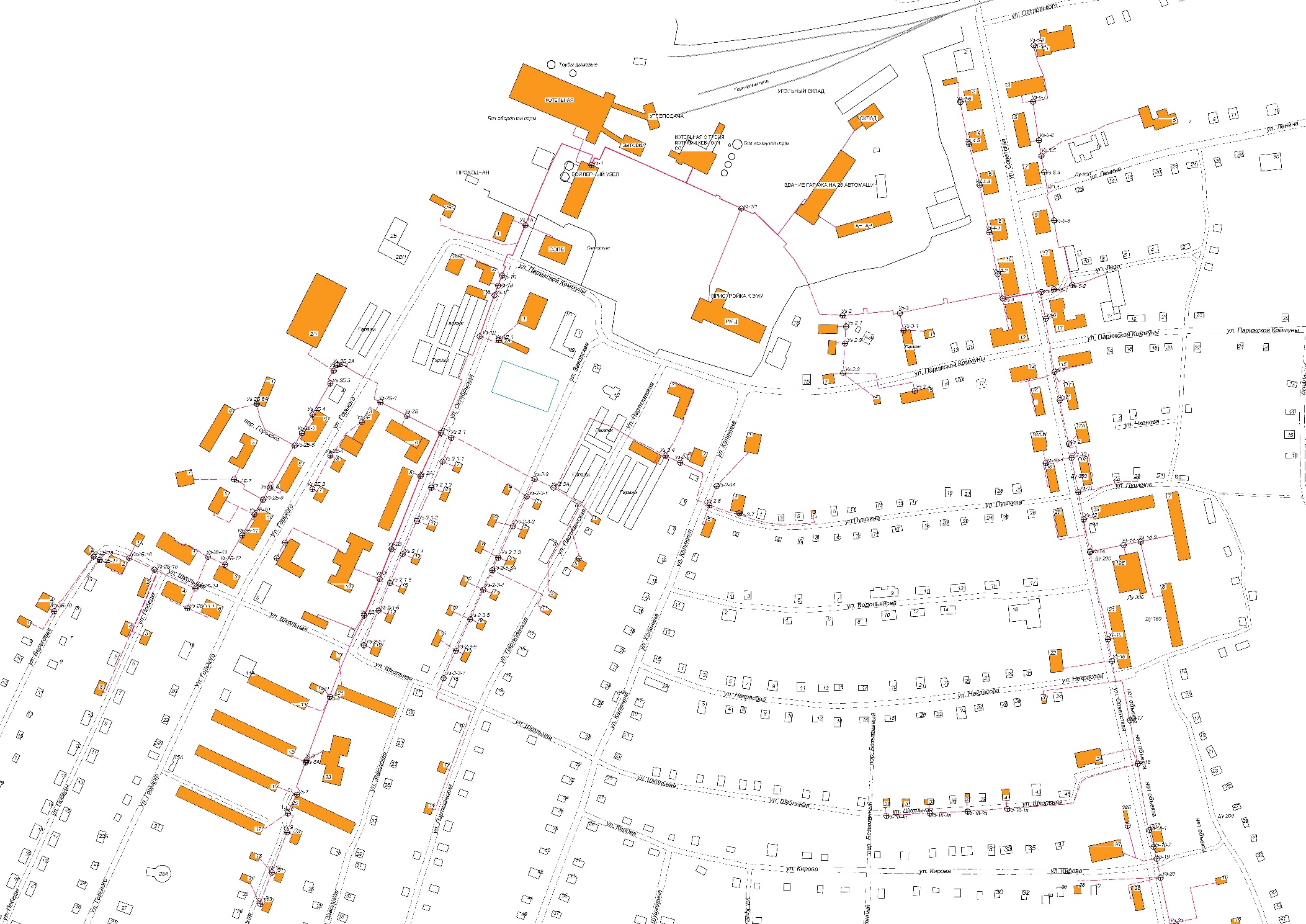 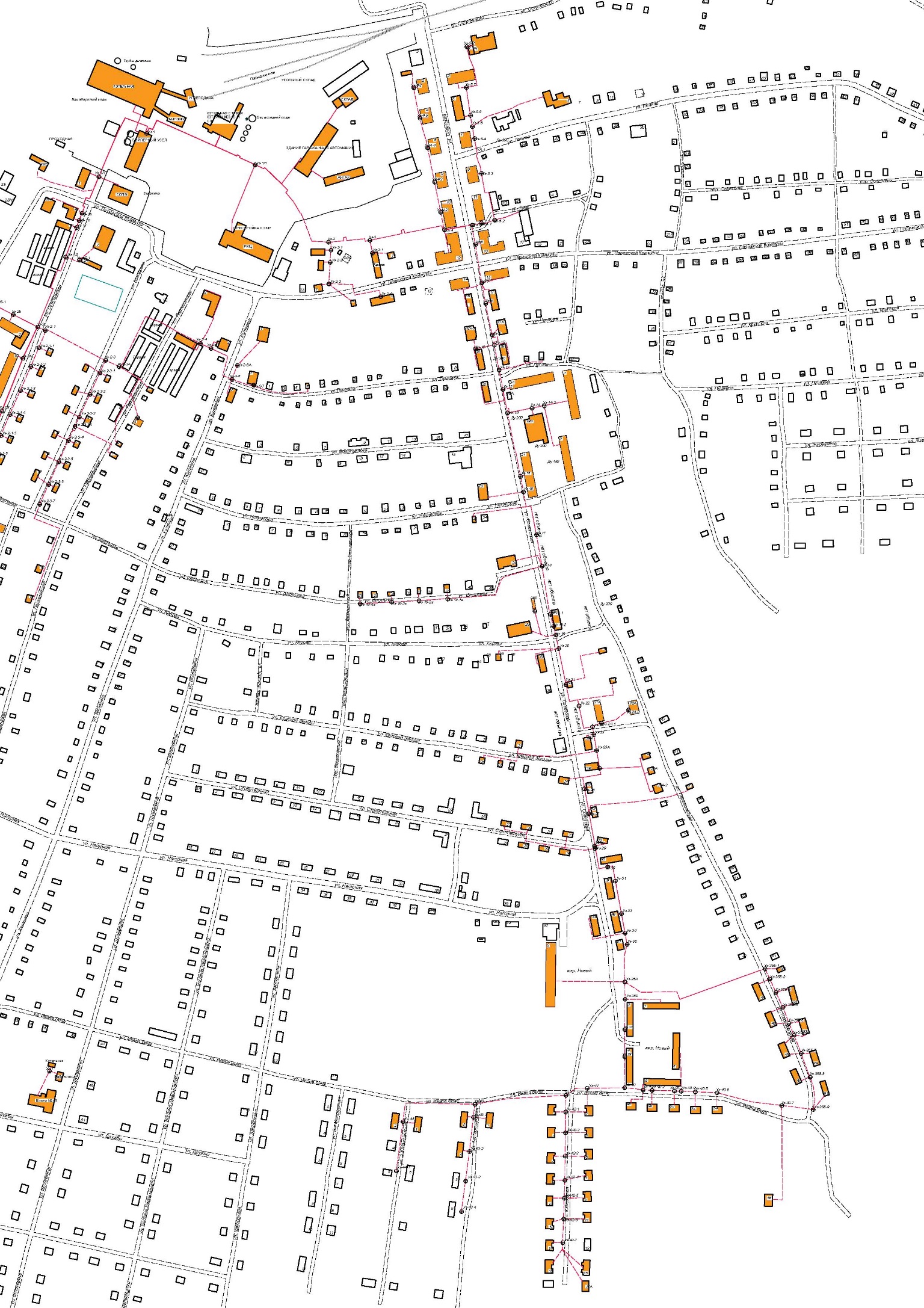 Рисунок 2. Действующая схема теплоснабжения, ГВС от котельной ТУСМ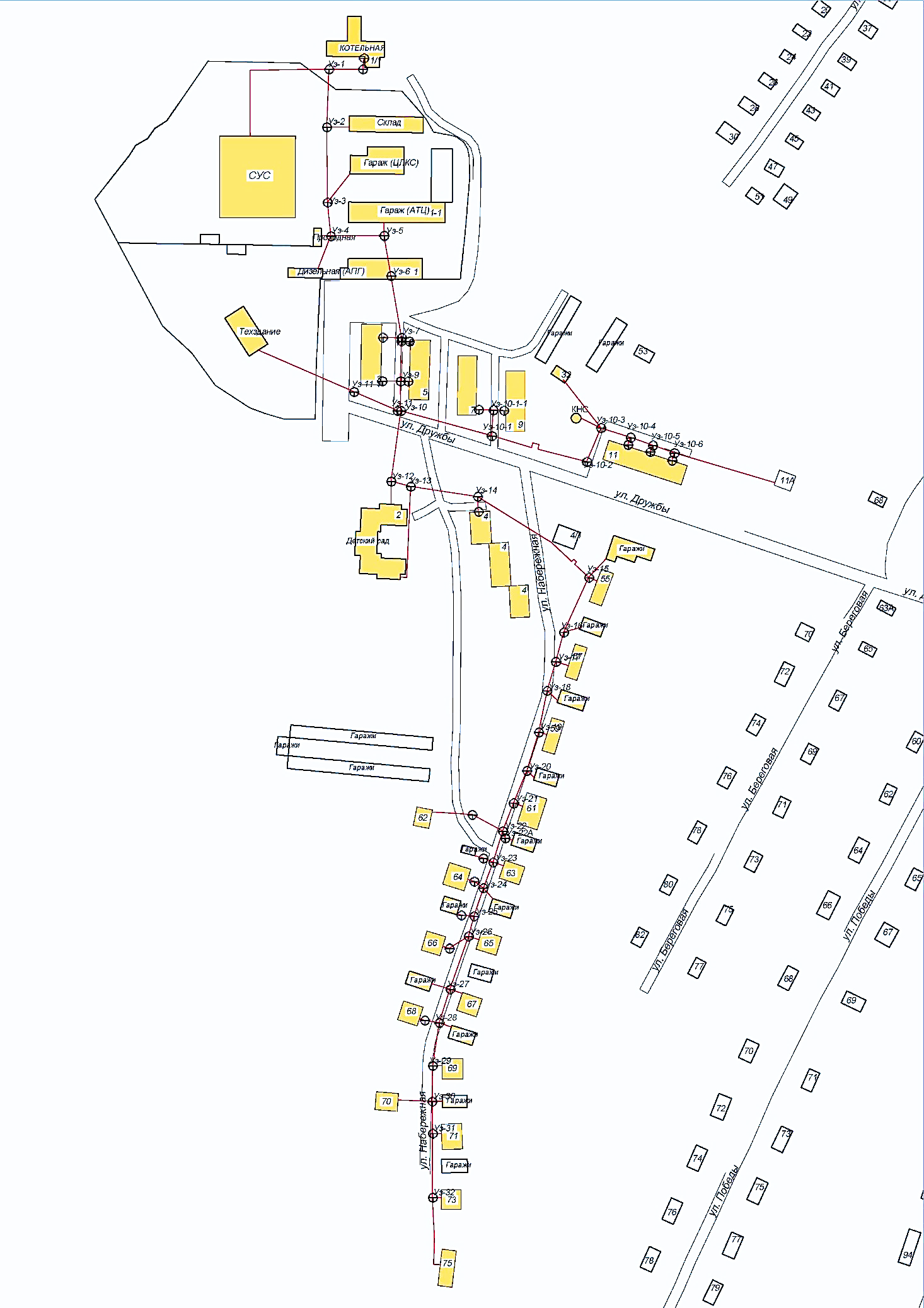 Рисунок 3. Действующая схема теплоснабжения от котельной больничного комплекса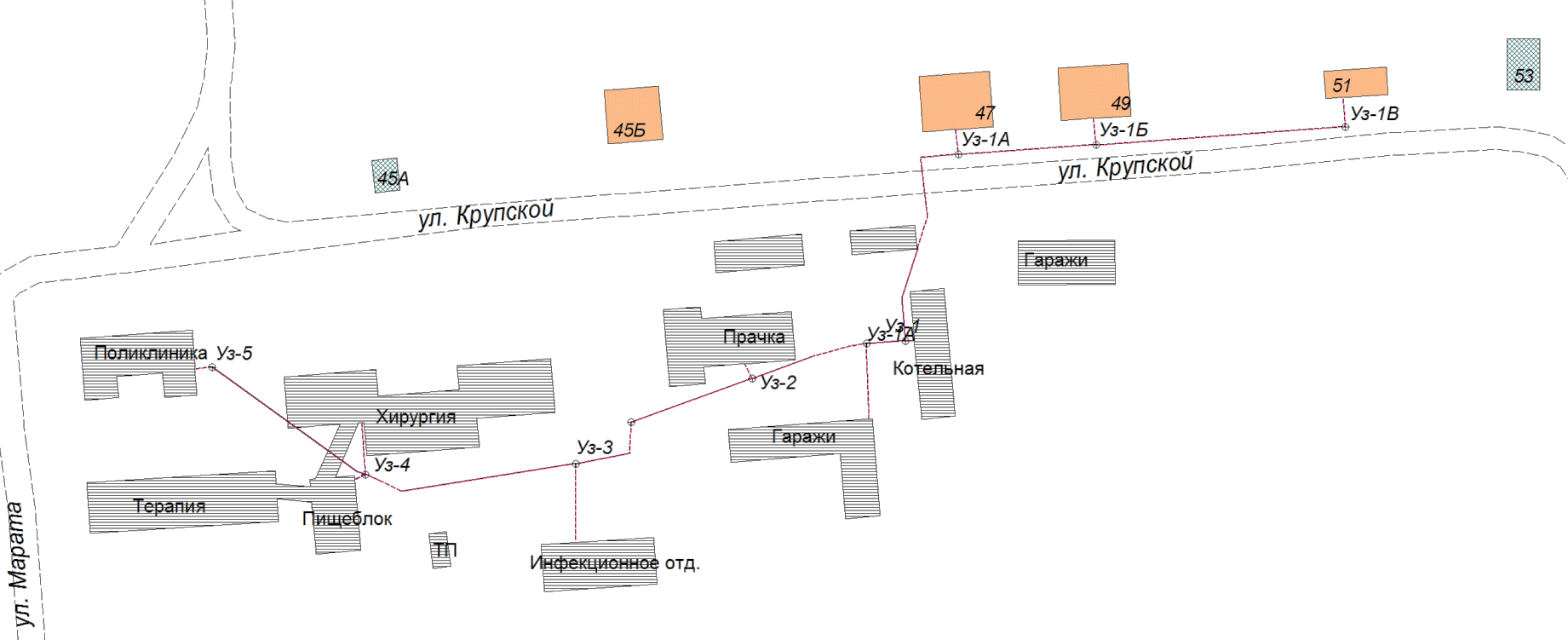 Рисунок 4. Действующая схема теплоснабжения от котельной МКДОУ СОШ № 16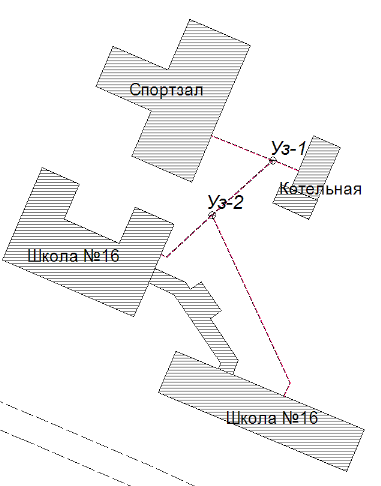 Рисунок 5. Схема теплоснабжения от котельной МКДОУ СОШ № 10 (в резерве)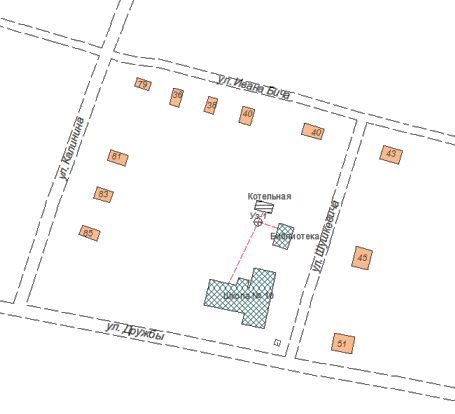 Рисунок 6. Действующая схема теплоснабжения от котельной ст. Тагул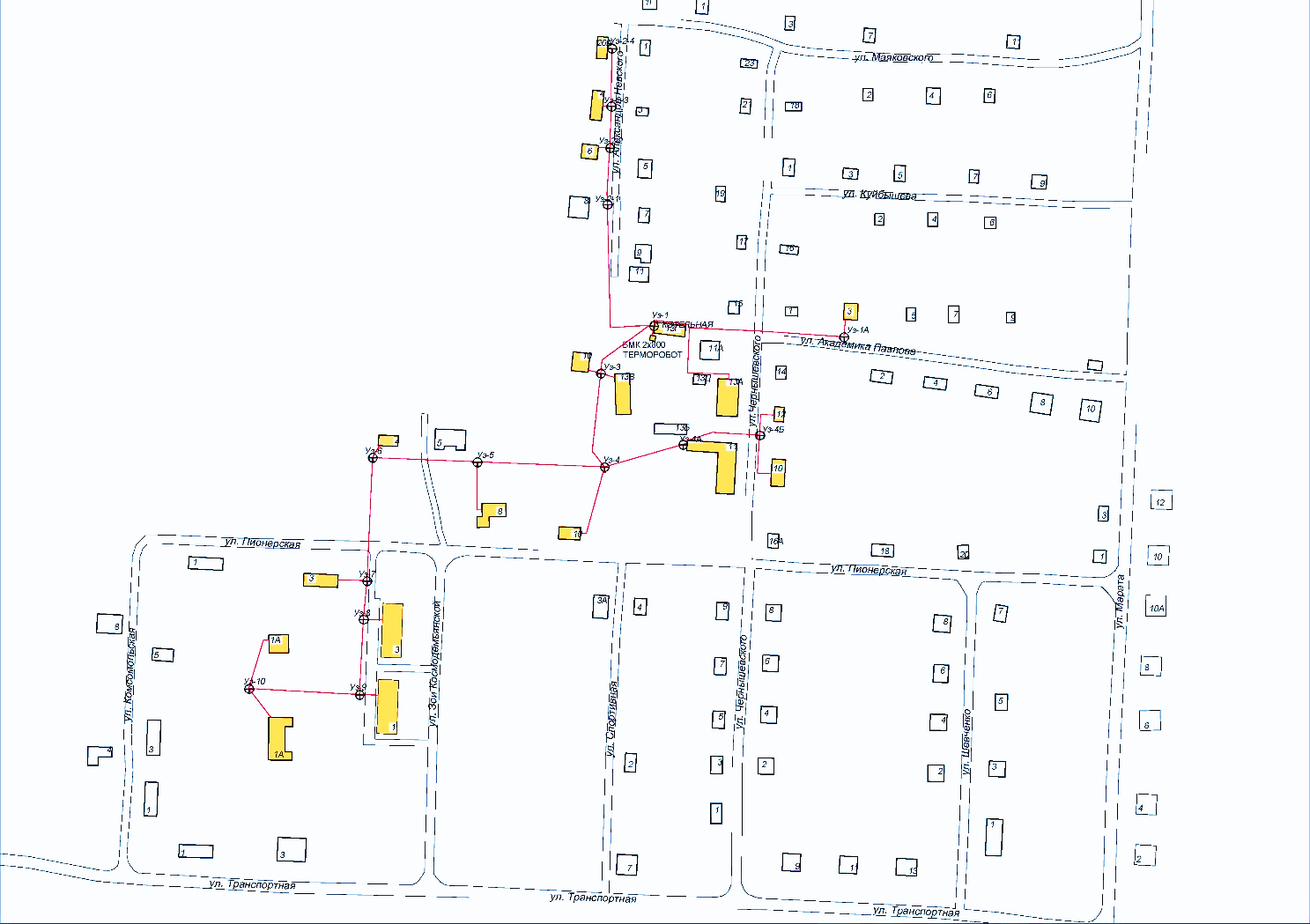  1.5. Тепловые нагрузки потребителей тепловой энергии, групп потребителей тепловой энергии в зонах действия источников тепловой энергии. Расчетные тепловые нагрузки от централизованных источников представлены в таблице 13. Таблица 13. Расчетные тепловые нагрузки от централизованных источников1.6. Балансы тепловой мощности и тепловой нагрузки в зонах действия источников тепловой энергии1.6.1. Располагаемая тепловая мощность источников тепловой энергииЦентрализованная система отопления представлена тремя котельными, установленная мощность которой определена в базовом периоде согласно п. 6.1.  «Методических рекомендаций по разработке схем теплоснабжения» в соответствии с данными, представляемыми теплоснабжающими организациями для утверждения нормативов удельного расхода топлива на отпущенную электрическую и тепловую энергию от котельных в соответствии с инструкцией, утвержденной приказом Минэнерго России от 30 декабря 2008 года № 323.  При определении располагаемой тепловой мощности источников тепловой энергии в базовом периоде учтены все существующие ограничения на установленную тепловую мощность, в том числе:  ограничения на тепловую мощность основных, пиковых водогрейных котлоагрегатов, связанные с особенностями циркуляции теплоносителя; ограничения, связанные с поставкой топлива в режиме максимума тепловой нагрузки. Таблица 14. Расчет установленной мощности централизованных котельных1.6.2. Тепловая нагрузка внешних потребителей в горячей воде  Тепловая нагрузка внешних потребителей в горячей воде для составления баланса тепловой мощности и тепловой нагрузки в зоне действия источников тепловой энергии определена согласно п..6.1.3. «Методических рекомендаций по разработке схем теплоснабжения» по формуле  Q 0    =      Qпот  +    Qснп   +    Q снк         + Qр.пот  , Q 0-  Присоединенная нагрузка, Гкал/час Q пот - Нагрузка потребителей, Гкал/ч;  Qснп - Собственные нужды, Гкал/ч;  Q снк   - Собственные нужды котельной, Гкал/ч Qр.пот  - Потери в сети, Гкал/ч Таблица 15. Котельные 1.7. Балансы теплоносителя. В системе централизованного теплоснабжения осуществляют деятельность 6 из 7 котельных. Балансы сведены в Таблицу 15. С целью предотвратить образование минеральных отложений на внутренней поверхности котлов, теплообменников и трубопроводов любая котельная должна быть оснащена системой ХВП. В случае отсутствия ХВП минеральные отложения приводят к значительным потерям мощности котлов, а в некоторых случаях могут полностью заблокировать работу котельной из-за закупоривания внутренней конструкции водогрейного оборудования или образования очаговой коррозии. Водно-химический режим должен обеспечивать работу водогрейных котлов и систем теплоснабжения без повреждений их внутренних поверхностей вследствие коррозии металла, отложений накипи и шлама. В таблице 16. представлены данные о наличии/отсутствии ХВП на котельных Бирюсинского муниципального образования «Бирюсинское городское поселение». Таблица 16. Наличие ХВП на котельных  1.8. Система обеспечения топливом. В качестве основного топлива на котельных используется уголь. Дрова используют для растопки котлов.1.9. Надежность теплоснабжения. В соответствии с «Организационно-методическими рекомендациями по подготовке к проведению отопительного периода и повышению надежности систем коммунального теплоснабжения в городах и населенных пунктах Российской Федерации» МДС 41-6.2000  и требованиями Постановления Правительства РФ от 08.08.2012г. №808 «Об организации теплоснабжения в РФ и внесении изменений в некоторые акты Правительства РФ» оценка надежности систем коммунального теплоснабжения по каждой котельной и по городу в целом  производится по следующим   критериям: 1. Интенсивность отказов (p) определяется за год по следующей зависимости                  p = SUM Мот x nот / SUM Мn,                   (1) где: Мот - материальная характеристика участков тепловой сети, выключенных из работы при отказе (кв. м); nот - время вынужденного выключения участков сети, вызванное отказом и его устранением (ч); SUM Мn - произведение материальной характеристики тепловой сети данной системы теплоснабжения на плановую длительность ее работы за заданный период времени (обычно за год). Величина материальной характеристики тепловой сети, состоящей из "n" участков, представляет собой сумму произведений диаметров подводящих и отводящих трубопроводов на их длину. Согласно СНиП 41-02-2003 «Тепловые сети» минимально допустимые показатели вероятности безотказной работы для тепловых сетей Ртс=0,9; Относительный аварийный недоотпуск тепла (q) определяется по формуле:                q = SUM Qав / SUM Q,                      (2) где: SUM Qав - аварийный недоотпуск тепла за год, Гкал; SUM Q - расчетный отпуск тепла системой теплоснабжения за год, Гкал. Надежность электроснабжения источников тепла (Кэ) характеризуется наличием или отсутствием резервного электропитания: при наличии второго  ввода   или   автономного   источника электроснабжения            Кэ = 1,0; при отсутствии резервного электропитания   при   мощности отопительной котельной до 5,0 Гкал/ч                              Кэ = 0,8     св. 5,0 до 20 Гкал/ч                    Кэ = 0,7     св. 20 Гкал/ч                               Кэ = 0,6.    4. Надежность    водоснабжения    источников    тепла (Кв.) характеризуется наличием или отсутствием резервного водоснабжения: при наличии второго независимого водовода, артезианской скважины или емкости с  запасом  воды  на   12   часов   работы отопительной котельной при расчетной нагрузке   Кв. = 1,0;     - при отсутствии резервного   водоснабжения   при   мощности отопительной котельной     до 5,0 Гкал/ч                               Кв = 0,8     св. 5,0 до 20 Гкал/ч                        Кв = 0,7     св. 20 Гкал/ч                                   Кв = 0,6.     5. Надежность   топливоснабжения   источников   тепла    (Кт) характеризуется     наличием     или     отсутствием    резервного топливоснабжения: при наличии резервного топлива            Кт = 1,0; при отсутствии резервного топлива при мощности отопительной котельной     до 5,0 Гкал/ч                               Кт = 1,0     св. 5,0 до 20 Гкал/ч                        Кт = 0,7     св. 20 Гкал/ч                                   Кт = 0,5. Одним из показателей, характеризующих надежность системы коммунального теплоснабжения, является соответствие тепловой мощности источников тепла и пропускной способности тепловых сетей расчетным тепловым нагрузкам потребителей (Кб). Величина этого показателя определяется размером дефицита     до 10%                                      Кб = 1,0     св. 10 до 20%                               Кб = 0,8     св. 20 до 30%                               Кб = 0,6     св. 30%                                         Кб = 0,3. Одним из важнейших направлений повышения надежности систем коммунального теплоснабжения является резервирование источников тепла и элементов тепловой сети путем их кольцевания или устройства перемычек. Уровень резервирования (Кр) определяется как отношение резервируемой на уровне центрального теплового пункта (квартала; микрорайона) расчетной тепловой нагрузки к сумме 	расчетных 	тепловых 	нагрузок, 	подлежащих 	резервированию 	потребителей, подключенных к данному тепловому пункту: резервирование св. 90 до 100% нагрузки      Кр = 1,0 св. 70 до 90%                               Кр = 0,7     св. 50 до 70%                               Кр = 0,5     св. 30 до 50%                               Кр = 0,3     менее 30%                                   Кр = 0,2. Существенное влияние на надежность системы теплоснабжения имеет техническое состояние тепловых сетей, характеризуемое наличием ветхих, подлежащих замене трубопроводов (Кс): при доле ветхих сетей       до 10%                                  Кс = 1,0       св. 10 до 20%                             Кс = 0,8       св. 20 до 30%                             Кс = 0,6       св. 30%                                       Кс = 0,5. Показатель надежности конкретной системы теплоснабжения Кнад определяется как средний по частным показателям Кэ , Кв , Кт , Кб , Кр  и Кс ,         (3)где: n - число показателей, учтенных в числителе. Общий показатель надежности системы коммунального теплоснабжения города (населенного пункта) определяется  ,      (4)где: , -   значения   показателей   надежности систем теплоснабжения кварталов, микрорайонов города;Q1, ... , Qn    -   расчетные   тепловые   нагрузки  потребителей кварталов, микрорайонов города. В зависимости от полученных показателей надежности отдельных систем и системы коммунального теплоснабжения города (населенного пункта) они с точки зрения надежности могут быть оценены как высоконадежные         при Кнад - более 0,9     надежные                     Кнад - от 0,75 до 0,89     малонадежные             Кнад - от 0,5 до 0,74     ненадежные                 Кнад - менее 0,5. Критерии оценки надежности и коэффициент надежности систем теплоснабжения приведены в таблице 17. Таблица 17. Критерии надежности систем теплоснабжения  При Кнад = 0,77, 0,82, 0,85 и 0,88 система теплоснабжения относится к надежным (Кнад от 0,75 до 0,89) системам теплоснабжения. 1.10. Технико-экономические показатели теплоснабжающих организаций Описание результатов хозяйственной деятельности теплоснабжающих организаций представлено в соответствии с требованиями, устанавливаемыми Правительством Российской Федерации в стандартах раскрытия информации теплоснабжающими организациями по материалам тарифных дел.  ООО «ТрансТехРесурс» обслуживает в рамках концессионных соглашений и договора безвозмездного пользования 6 котельных, работающих на угле. Основные технико-экономические показатели деятельности теплоснабжающей организации приведены в таблице 18. Таблица 18. Основные технико-экономические показатели деятельности теплоснабжающей организации1.11. Цены (тарифы) в сфере теплоснабженияОсновным видом деятельности теплоснабжающей организации Бирюсинского муниципального образования «Бирюсинское городское поселение» является производство и транспортировка тепловой энергии. Утвержденные тарифы для теплоснабжающей организации представлены в таблице 19. Таблица 19. Тариф на тепловую энергию1.12. Описание существующих технических и технологических проблем в системах теплоснабжения поселения, городского округа. Существующее состояние системы теплоснабжения города характеризуется как работоспособное, однако требует капитальных вложений для проведения плановых ремонтных работ, замен изношенных участков трубопроводов, арматуры, теплоизоляции, в целях продления ресурса эксплуатации существующих тепловых сетей, модернизации, проведения работ по энергосбережению.Котельная по ул. Горького, 1/20, котельная по ул. Дружбы, 1/1, котельная по ул. Чернышевского, 13Г – имеют резервные источники электроснабжения. По остальным котельным, в случае необходимости, используется передвижная дизель-генераторная установка мощностью 35 кВт.Высокая степень износа оборудования теплоснабжения (водогрейных котлов и вспомогательного оборудования), моральное старение оказывает негативное влияние на надежность теплоснабжения Потребителей. По мере износа необходимо вести планомерную замену технологического и насосного оборудования котельных на энергосберегающее.Отсутствуют приборы учета тепловой энергии на котельных: ТУСМ, МКОУ СОШ № 16, ст. Тагул.Общий средний износ тепловых сетей, с учётом вновь вводимых участков сетей и реализации ежегодных работ по ремонту и модернизации составляет в среднем 50 %.На тепло-, водопроводных сетях города предприятие проводит плановые ремонтные работы с частичной заменой трубопроводов, согласно разработанным мероприятиям по подготовке объектов теплоснабжения к прохождению отопительных периодов, а также в рамках заключенных концессионных соглашений.Несмотря на очевидное повышение стабильности теплоснабжения в последние годы, необходимо предусмотреть мероприятие по обеспечению качества предоставления коммунальной услуги по отоплению мкр. Новый, улиц южной части города. Для предприятия является приоритетной задачей в рамках подготовки объектов теплоснабжения к прохождению отопительных периодов, а также в рамках заключенных концессионных соглашений заменить все требующие замены тепловые сети и свести количество дефектов к минимуму. В целом, для оптимизации работы системы теплоснабжения, повышения надежности теплоснабжения города, снижения затрат на транспорт тепла, увеличения полезного отпуска тепловой энергии необходимы:- модернизация объектов теплоснабжения, с заменой морально устаревшего котельного оборудования;- реконструкция существующих тепловых сетей с применением современных энергоэффективных технологий;- оснащение максимально возможного количества объектов городского хозяйства, муниципального жилищного фонда и организаций муниципальной бюджетной сферы приборами учета и регулирования расхода энергоресурсов и воды, контроль за их использованием.2. 	Перспективное потребление тепловой энергии на цели теплоснабженияДанные базового уровня потребления тепла на цели теплоснабженияТепловые нагрузки потребителей, присоединенных к централизованной системе теплоснабжения Бирюсинского муниципального образования «Бирюсинское городское поселение» представлены в таблице 20. Таблица 20. Тепловые нагрузки потребителейПрогнозы приростов на каждом этапе площади строительных фондов, сгруппированные по расчетным элементам территориального деления и по зонам действия источников тепловой энергии с разделением объектов строительства на многоквартирные дома, жилые дома, общественные здания и производственные здания промышленных предприятий. Таблица 21. Нагрузки нового жилищного строительства, объектов культурно-бытового назначения на 1 очередь в соответствии с Генеральным планом Бирюсинского муниципального образования «Бирюсинское городское поселение»  Таблица 22. Нагрузки нового жилищного строительства, объектов культурно-бытового назначения на расчетный срок в соответствии с Генеральным планом Бирюсинского муниципального образования «Бирюсинское городское поселение»  Для вновь вводимых жилых и общественных зданий максимальный тепловой поток на отопление принят в соответствии с показателями нормируемого удельного расхода тепловой энергии на отопление зданий соответствующей этажности, приведенными в СНиП 23-02- 2003 «Тепловая защита зданий», СП50.13330 2012 «Тепловая защита зданий» с соответствующим переводом в сопоставимые единицы (ккал/час), на вентиляцию общественных зданий - по удельной вентиляционной характеристике зданий.  Расходы тепла на горячее водоснабжение определены в соответствии с СП 30.13330.2012 «Внутренний водопровод и канализация зданий». Расчетные данные представлены в таблице 23.Таблица 23. Расчетные тепловые нагрузки планируемых объектов на расчетный срок строительства по Генеральному плану Бирюсинского муниципального образования «Бирюсинское городское поселение»  Прирост тепловой нагрузки на расчетный срок (2040 год) составит 8,2 Гкал/ч.Прогнозы перспективных удельных расходов тепловой энергии на отопление, вентиляцию и горячее водоснабжение, согласованных с требованиями к энергетической эффективности объектов теплопотребления, устанавливаемых в соответствии с законодательством Российской Федерации. Для формирования прогноза теплопотребления на расчетный период рекомендуется принимать нормативные значения удельного теплопотребления вновь строящихся и реконструируемых зданий в соответствии с СНиП 23-02-2003 «Тепловая защита зданий» и на основании Приказа Министерства регионального развития РФ от 28.05.2010г. № 262 «О требованиях энергетической эффективности зданий, строений и сооружений».Удельный расход тепловой энергии на отопление и вентиляцию проектируемых малоэтажных многоквартирных домов, общественных зданий установлен местными нормативами градостроительного проектирования Бирюсинского муниципального образования «Бирюсинское городское поселение», утвержденных Решением Думы Бирюсинского городского поселения № 12 от 28 сентября 2017 года. Прогнозы перспективных удельных расходов тепловой энергии для обеспечения технологических процессов. Спрос на тепловую энергию для обеспечения технологических процессов отсутствует. Прогноз перспективного потребления тепловой энергии отдельными категориями потребителей, в том числе социально значимых, для которых устанавливаются льготные тарифы на тепловую энергию (мощность), теплоноситель. В зоне действия централизованных источников отсутствуют потребители, в том числе социально значимые, для которых устанавливаются льготные тарифы на тепловую энергию (мощность), теплоноситель. Перспективные балансы тепловой мощности источников тепловой энергии и тепловой нагрузки3.1. Балансы тепловой энергии (мощности) и перспективной тепловой нагрузки в каждой из выделенных зон действия источников тепловой энергии с определением резервов (дефицитов) существующей располагаемой тепловой мощности источников тепловой энергии3.1.1 Тепловая нагрузка внешних потребителей в пареТепловая нагрузка внешних потребителей в паре отсутствует. 3.1.2 Перспективная тепловая нагрузка внешних потребителей в горячей воде  Перспективная тепловая нагрузка внешних потребителей в горячей воде для составления перспективного баланса тепловой мощности и тепловой нагрузки представлена в таблице 24.Таблица 24. Перспективная тепловая нагрузка внешних потребителей в горячей воде 3.2. Балансы тепловой мощности источника тепловой энергии и присоединенной тепловой нагрузки в каждой зоне действия источника тепловой энергии по каждому из магистральных выводов (если таких выводов несколько) тепловой мощности источника тепловой энергии. Таблица 25. Балансы тепловой энергии (мощности)Таблица 26. Присоединенная тепловая нагрузка к тепловой сети3.3. Расчет передачи теплоносителя для каждого магистрального вывода с целью определения возможности (невозможности) обеспечения тепловой энергией существующих и перспективных потребителей, присоединенных к тепловой сети от каждого магистрального вывода. До 2028 года основным видом регулирования отпуска теплоты от источников тепловой энергии останется качественное регулирование отпуска тепловой энергии в зависимости от нагрузки отопления с закрытой и открытой системой теплоснабжения у существующих источников и у новых источников.  Схема теплоснабжения Бирюсинского муниципального образования «Бирюсинского городское поселение» представлена на рисунке 7.  Рисунок 7. Общий вид тепловых схем от котельных в Бирюсинском муниципальном образовании «Бирюсинское городское поселение» 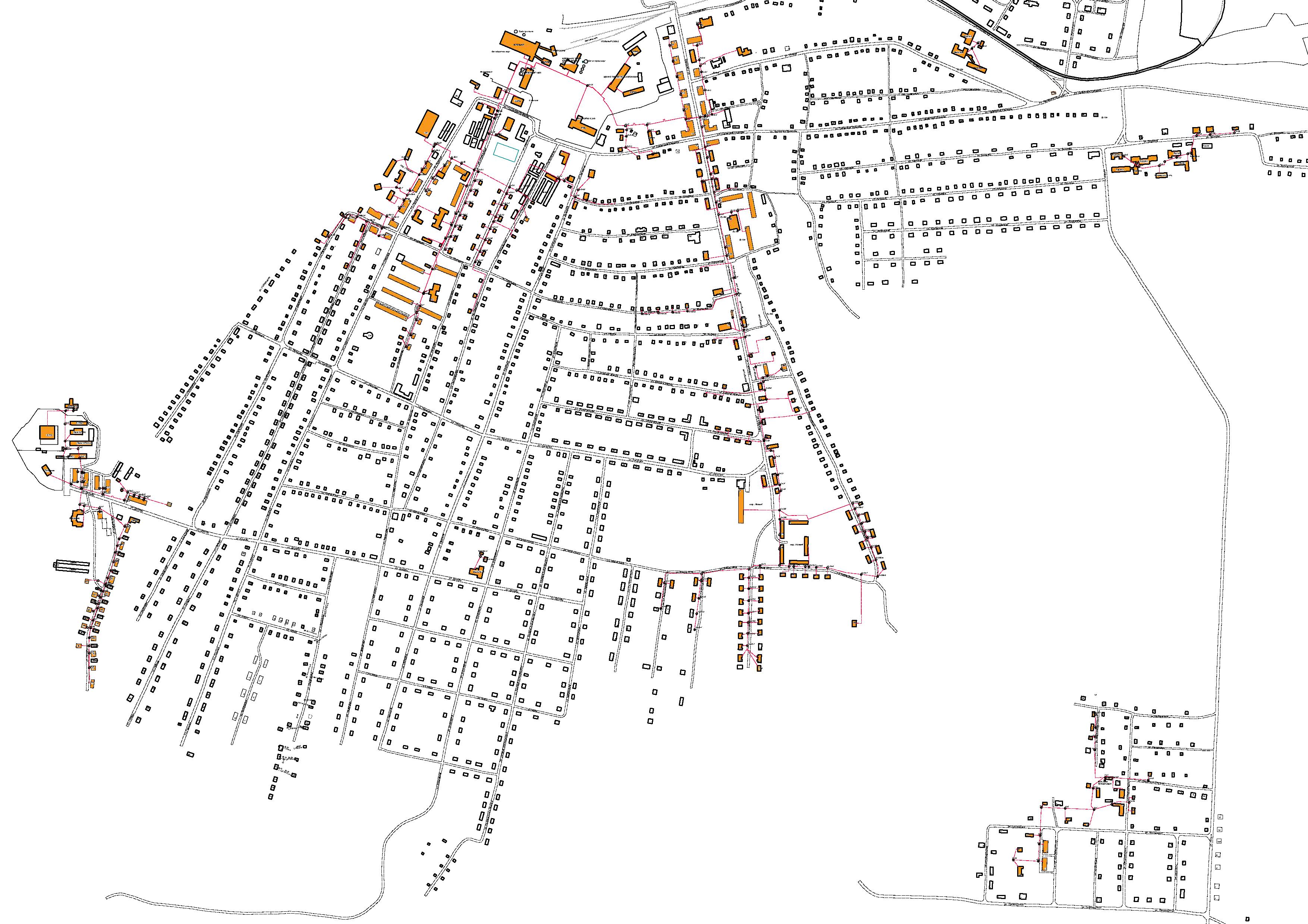 Перспективные балансы производительности водоподготовительных установок и максимального потребления теплоносителя теплопотребляющими установками потребителей, в том числе в аварийных режимахОбоснование балансов производительности водоподготовительных установок в целях подготовки теплоносителя для тепловых сетей и перспективного потребления теплоносителя теплопотребляющими установками потребителей, а также обоснование перспективных потерь теплоносителя при его передаче по тепловым сетямПерспективные объемы теплоносителя, необходимые для передачи теплоносителя от источника тепловой энергии до потребителя в каждой зоне действия источников тепловой энергии, прогнозировались исходя из следующих условий:  регулирование отпуска тепловой энергии в тепловые сети в зависимости от температуры наружного воздуха принято по регулированию отопительно-вентиляционной нагрузки с качественным методом регулирования по расчетным параметрам теплоносителя;  расчетный расход теплоносителя в тепловых сетях изменяется с темпом присоединения (подключения) суммарной тепловой нагрузки и с учетом реализации мероприятий по наладке режимов в системе транспорта теплоносителя;  расход теплоносителя на обеспечение нужд горячего водоснабжения потребителей в зоне открытой схемы теплоснабжения изменяется с темпом реализации проекта по переводу системы теплоснабжения на закрытую схему, в соответствии с требованиями Федерального закона от 07.12.2011 № 417-ФЗ «О внесении изменений в отдельные законодательные акты Российской Федерации, Федеральных законов «О водоснабжении и водоотведении» и «О теплоснабжении» №190-ФЗ от 27.07.2010г. в ред.№318-ФЗ от 30.12.2012г.  о переводе открытых систем теплоснабжения (горячего водоснабжения) на закрытый тип.   В расчетах принято, что к 2032 году все потребители в зоне действия открытой системы теплоснабжения должны быть переведены на закрытую схему присоединения системы ГВС. При этом учтено, что при переходе на закрытую схему теплоснабжения поток тепловой энергии для обеспечения горячего водоснабжения несколько увеличится и сократится только подпитка тепловой сети в размере теплоносителя, потребляемого на нужды горячего водоснабжения. Сверхнормативный расход теплоносителя на компенсацию его потерь при передаче тепловой энергии по тепловым сетям будет сокращаться, темп сокращения будет зависеть от темпа работ по реконструкции тепловых сетей. Присоединение (подключение) всех потребителей во вновь создаваемых зонах теплоснабжения на базе предложенных к строительству котельных будет осуществляться по независимой схеме присоединения систем отопления потребителей и закрытой схеме присоединения горячего водоснабжения через индивидуальные тепловые пункты. нормативные потери теплоносителя увеличатся со строительством новых тепловых сетей и реконструкцией с увеличением диаметров трубопроводов;  сокращение сверхнормативных потерь теплоносителя в тепловых сетях будет зависеть от темпа работ по реконструкции тепловых сетей. Следует отметить, что переход на закрытую систему теплоснабжения в Бирюсинском муниципальном образовании «Бирюсинское городское поселение» в настоящее время невозможен без реконструкции существующих сетей теплоснабжения, без установок приготовления горячей воды.  Перспективные балансы производительности водоподготовительных установок источников тепловой энергии для компенсации потерь теплоносителя в аварийных режимах работы систем теплоснабжения При возникновении аварийной ситуации на любом участке магистрального трубопровода возможно организовать обеспечение подпитки тепловой сети путем использования связи между трубопроводами или за счет использования существующих баков аккумуляторов. Объем существующих баков аккумуляторов удовлетворяет требованиям СНиП 41-02-2003 «Тепловые сети» п.6.20. по нормативной вместимости баков, равной 10-ти кратной величине среднечасового расхода воды на горячее водоснабжение. Аварийная подпитка так же может обеспечиваться из систем хозяйственно-питьевого водоснабжения для открытых систем (п.6.17. СНиП 41-02-2003 «Тепловые сети»). Предложения по строительству, реконструкции и техническому перевооружению источников тепловой энергииОпределение условий организации централизованного теплоснабжения, индивидуального теплоснабжения, а также поквартирного отопления Определение условий организации централизованного теплоснабжения, индивидуального теплоснабжения, а также поквартирного отопления производится в соответствии с п. п. 108-110 раздела VI. Методических рекомендаций по разработке схем теплоснабжения. Предложения по реконструкции существующих котельных осуществляются с использованием расчетов радиуса эффективного теплоснабжения:  на первом этапе рассчитывается перспективный (с учетом приростов тепловой нагрузки) радиус эффективного теплоснабжения изолированных зон действия, образованных на базе существующих источников тепловой энергии (котельных);  если рассчитанный радиус эффективного теплоснабжения больше существующей зоны действия котельной, то возможно увеличение тепловой мощности котельной и расширение зоны ее действия с выводом из эксплуатации котельных, расположенных в радиусе эффективного теплоснабжения;  если рассчитанный перспективный радиус эффективного теплоснабжения изолированных зон действия существующих котельных меньше, чем существующий радиус теплоснабжения, то расширение зоны действия котельной не целесообразно;  в первом случае осуществляется реконструкция котельной с увеличением ее мощности;  во втором случае осуществляется реконструкция котельной без увеличения (возможно со снижением, в зависимости от перспективных балансов установленной тепловой мощности и тепловой нагрузки) тепловой мощности.  Предложения по организации индивидуального, в том числе поквартирного теплоснабжения в блокированных жилых зданиях, осуществляются только в зонах застройки поселения малоэтажными жилыми зданиями и плотностью тепловой нагрузки меньше 0,01 Гкал/га. Для каждого предложения должна быть выполнена оценка финансовых потребностей (капитальных затрат) в реализации разработанного предложения.Перевод отопления жилых и (или) не жилых помещений, подключенных к централизованным сетям теплоснабжения, расположенных в многоквартирных домах на индивидуальное (квартирное) не предусматривается. Обоснование предлагаемых для строительства источников тепловой энергии с комбинированной выработкой тепловой и электрической энергии для обеспечения перспективных тепловых нагрузок Строительство новых источников с комбинированной выработкой тепловой и электрической энергии разрабатываемой схемой теплоснабжения не предусматривается. Обоснование предлагаемых для реконструкции действующих источников тепловой энергии с комбинированной выработкой тепловой и электрической энергии для обеспечения перспективных приростов тепловых нагрузокДействующих источников тепловой энергии с комбинированной выработкой на территории Бирюсинского муниципального образования «Бирюсинское городское поселение» не имеется. Обоснование предлагаемых для реконструкции котельных с увеличением зоны их действия путем включения в нее зон действия существующих источников тепловой энергии. Мероприятия данной схемой не предусматриваются. Обоснование предлагаемых для перевода в пиковый режим работы котельных по отношению к источникам тепловой энергии с комбинированной выработкой тепловой и электрической энергии. Мероприятия данной схемой не предусматриваются. Обоснование предложений по расширению зон действия действующих источников тепловой энергии с комбинированной выработкой тепловой и электрической энергии Мероприятия данной схемой теплоснабжения не предусматриваются. Обоснование предлагаемых для вывода в резерв и (или) вывода из эксплуатации котельных при передаче тепловых нагрузок на другие источники тепловой энергии В связи с долгим сроком службы и ветхим состоянием котельной ООО «ТТР», находящейся на территории бывшего гидролизного завода, предлагается вывести её из эксплуатации в связи с введением в эксплуатацию построенной водогрейной котельной. Обоснование организации теплоснабжения в производственных зонах на территории поселения, городского округаОпределение условий организации теплоснабжения в производственных зонах на территории поселения, городского округа производится в соответствии с п.108 раздела VI. Методических рекомендаций по разработке схем теплоснабжения. Предложения по организации теплоснабжения в производственных зонах, выполняются в случае участия источника теплоснабжения, расположенного на территории производственной зоны, в теплоснабжении жилищной сферы. В связи с отсутствием на территории Бирюсинского муниципального образования «Бирюсинское городское поселение» источников тепловой энергии производственной зоны, участвующих в теплоснабжении жилищной сферы, данные мероприятия данной схемой не предусматриваются.5.9. Обоснование организации индивидуального теплоснабжения в зонах застройки поселения, в том числе малоэтажными жилыми зданиямиОпределение условий организации индивидуального теплоснабжения в зонах застройки поселения малоэтажными жилыми зданиями производится в соответствии с п.109 раздела VII Методических рекомендаций по разработке схем теплоснабжения: Предложения по организации индивидуального теплоснабжения, осуществляются только в зонах застройки поселения малоэтажными жилыми зданиями и плотностью тепловой нагрузки меньше 0,01 Гкал/га. Подключение индивидуальных домов от централизованных или автономных источников является не выгодным по причинам малого теплосъема по сравнению с капитальными и эксплуатационными затратами, необходимыми для строительства источников и тепловых сетей, а также трудностями в определении балансовой принадлежности тепловых сетей, расположенных в границах частных владений. Перевод отопления жилых и (или) не жилых помещений, подключенных к централизованным сетям теплоснабжения, расположенных в многоквартирных домах на индивидуальное не предусмотрен.Предложения по строительству и реконструкции тепловых сетей и сооружений на нихРеконструкция и строительство тепловых сетей, обеспечивающих перераспределение тепловой нагрузки из зон с дефицитом тепловой мощности в зоны с избытком тепловой мощности (использование существующих резервов) Мероприятия данной схемой не предусматриваются.    Строительство тепловых сетей для обеспечения перспективных приростов тепловой нагрузки под жилищную, комплексную или производственную застройку во вновь осваиваемых районах поселении. В соответствии с разделом 2. «Перспективное потребление тепловой энергии на цели теплоснабжения» на первую очередь прирост тепловой нагрузки увеличится на 0,87 Гкал/час в связи с чем необходима реконструкция тепловых сетей по ул. Советская со строительством транзитного трубопровода от Узла № 17 до Узла № 26, диаметром 219 мм, протяженностью не менее 460 метров. Строительство транзитного трубопровода позволит обеспечить прирост тепловых нагрузок и увеличение качественных характеристик теплоносителя в мкр. Новый. В 2022 году произведена работа в данном направлении: заменены тепловые сети по ул. Советской протяженностью 180 м (360 м. в двухтрубном исчислении) с установкой трубопровода диаметром 273 мм.     Строительство 	или 	реконструкция тепловых сетей для повышения эффективности функционирования системы теплоснабжения, в том числе за счет перевода котельных в пиковый режим работы или ликвидации котельных. Мероприятия данной схемой не предусматриваются.     Строительство тепловых сетей для обеспечения нормативной надежности теплоснабжения.  В соответствии со  СНиП 41-02-2003 «Тепловые сети» надежность теплоснабжения определяется как способность проектируемых и действующих источников теплоты, тепловых сетей и в целом СЦТ обеспечивать в течение заданного времени требуемые режимы, параметры и качество теплоснабжения (отопления, вентиляции, горячего водоснабжения, а также технологических потребностей предприятий в паре и горячей воде) и характеризуется  тремя показателями (критериям): вероятности безотказной работы [Р], коэффициенту готовности [К r], живучести [Ж]. • Вероятность безотказной работы системы [Р] - способность системы не допускать отказов, приводящих к падению температуры в отапливаемых помещениях жилых и общественных зданий ниже +12°С, в промышленных зданиях ниже +8°С, более числа раз, установленного нормативами. Коэффициент готовности (качества) системы [К r] - вероятность работоспособного состояния системы в произвольный момент времени поддерживать в отапливаемых помещениях расчетную внутреннюю температуру, кроме периодов снижения температуры, допускаемых нормативами. Живучесть системы [Ж] - способность системы сохранять свою работоспособность в аварийных (экстремальных) условиях, а также после длительных (более 54 ч) остановов. Безотказность тепловых сетей обеспечивается за счет определения  мест 	размещения 	резервных 	трубопроводных 	связей между радиальными теплопроводами; расчета достаточности диаметров, выбираемых при проектировании новых или реконструируемых существующих теплопроводов для обеспечения резервной подачи теплоты потребителям при отказах; определения необходимости замены на конкретных участках конструкций тепловых сетей и теплопроводов на более надежные;  определения очередности ремонтов и замен теплопроводов, частично или полностью утративших свой ресурс; необходимость проведения работ по дополнительному утеплению зданий. Готовность системы к исправной работе определяется по числу часов ожидания готовности: источника теплоты, тепловых сетей, потребителей теплоты, а также числу нерасчетных температур наружного воздуха.  Минимально допустимый показатель готовности СЦТ к исправной работе К r принимается 0,97. Для расчета показателя готовности следует определять (учитывать): готовность СЦТ к отопительному сезону; достаточность установленной тепловой мощности источника теплоты для обеспечения исправного функционирования СЦТ при нерасчетных похолоданиях; способность тепловых сетей обеспечить исправное функционирование СЦТ при нерасчетных похолоданиях; организационные и технические меры, необходимые для обеспечения исправного функционирования СЦТ на уровне заданной готовности; максимально допустимое число часов готовности для источника теплоты; температуру наружного воздуха, при которой обеспечивается заданная внутренняя температура воздуха. Живучесть В проектах должны быть разработаны мероприятия по обеспечению живучести элементов систем теплоснабжения, находящихся в зонах возможных воздействий отрицательных температур, в том числе: организация локальной циркуляции сетевой воды в тепловых сетях до и после ЦТП; спуск сетевой воды из систем теплоиспользования у потребителей, распределительных тепловых сетей, транзитных и магистральных теплопроводов; прогрев и заполнение тепловых сетей и систем теплоиспользования потребителей во время и после окончания ремонтно-восстановительных работ; проверка прочности элементов тепловых сетей на достаточность запаса прочности оборудования и компенсирующих устройств; обеспечение необходимого пригруза бесканально проложенных теплопроводов при возможных затоплениях; временное использование, при возможности, передвижных источников теплоты. Резервирование тепловых сетей должно производиться за счет  -   резервирования тепловых сетей смежных районов; устройства резервных насосных и трубопроводных связей; установки местных резервных источников теплоты (стационарных или передвижных) для потребителей первой категории со 100%-ной подачей тепла при отказах от централизованных тепловых сетей, установки местных источников тепла для резервирования промышленных предприятий. 5. Резервирование на источниках тепловой энергии предусматривается за счет применение на источниках теплоты рациональных тепловых схем, обеспечивающих заданный уровень готовности энергетического оборудования; установки на источнике теплоты необходимого резервного оборудования;  В связи с вышеперечисленными требованиями предлагается включить в схему теплоснабжения Бирюсинского городского поселения следующие мероприятия по реконструкции тепловых сетей: Замену ветхих сетей (см. пункт 1.12. «Обосновывающие материалы к схеме теплоснабжения Бирюсинского муниципального образования «Бирюсинское городское поселение» до 2032 года»).Перспективные топливные балансы Расчеты по каждому источнику тепловой энергии перспективных максимальных часовых и годовых расходов основного вида топлива для зимнего, летнего и переходного периодов, необходимого для обеспечения нормативного функционирования источников тепловой энергии на территории поселения, городского округаТаблица 27. Перспективный топливный баланс расхода условного топлива в котельныхОценка надежности теплоснабжения Перспективные показатели надежности систем теплоснабженияРазвитие системы централизованного теплоснабжения в соответствии с настоящей программой позволит повысить надежность централизованного теплоснабжения прежде всего от центральной котельной (ООО «ТТР») и достигнуть верхний предел значения общего коэффициента надежности (0,87) за счет повышения надежности электроснабжения источника тепловой энергии, повышения уровня резервирования и устройства перемычек между смежными районами, снижением доли ветхих сетей. Таблица 28. Показатели надежности систем теплоснабженияПредложения, обеспечивающие надежность систем теплоснабженияДля обеспечения надежности систем теплоснабжения предлагается в центральных котельных применить Автоматизированную систему управления технологическим процессом производства тепловой энергии (АСУ ТПК), которая позволит автоматизировать процессы нагрева воды и получения пара соответственно в водяных и паровых котлах, повысить эффективность котлов путем более точного регулирования соотношения газ/воздух, повысить эффективность системы сетевой воды путем применения частотного регулирования при управлении сетевыми и подпиточными насосами, ввести телесигнализацию аварийных событий и привязку их к единому астрономическому времени с заданной точностью, создать условия безопасного ведения технологического процесса производства тепловой энергии, проводить автоматическую диагностику технологического оборудования, а также элементов технического и программного обеспечения АСУ ТПК, создать инструментальные средства воздействия на процессы посредством Человека –Машинного интерфейса (диалог Оператор-Система), обеспечивающих централизованное или местное управление котлами и насосами. Обоснование инвестиций в строительство, реконструкцию и техническое перевооружение9.1. Оценка финансовых потребностей для осуществления строительства, реконструкции и технического перевооружения источников тепловой энергии и тепловых сетей, и предложения по источникам инвестиций, обеспечивающих финансовые потребности. Предложения по источникам инвестиций, обеспечивающих финансовые потребности Оценка стоимости капитальных вложений в реконструкцию и техническое перевооружение тепловых сетей и котельных определена Инвестиционной программой «Реконструкция и модернизация системы теплоснабжения муниципального образования «Бирюсинское городское поселение»  ООО «ТрансТехРесурс на период 2018 – 2026 годов».Основными источниками для проведения инвестиционной деятельности теплоснабжающей организации являются средства, полученные в результате заключения договоров на подключение и определения платы за подключение в индивидуальном порядке, а также амортизационные отчисления и прибыль, полученная в результате проводимых энергосберегающих и мероприятий по техническому перевооружению котельных и тепловых сетей.Таблица 29. Инвестиции в котельныеТаблица 30. Инвестиции в котельные. Котельная с тремя котлами КЕВ-10-14 СОТаблица 31. Инвестиции в тепловые сетиВ соответствии с муниципальной программой Бирюсинского муниципального образования «Бирюсинское городское поселение» «Модернизация объектов коммунальной инфраструктуры Бирюсинского муниципального образования «Бирюсинское городское поселение» на 2019-2024 гг.», утвержденной постановлением администрации Бирюсинсого муниципального  «Бирюсинское городское поселение» № 609 от 20.12.2018 г. (с изменениями от 26.03.2019 г. № 148, от 19.05.2020 г. № 255, от 09.02.2021 г. №41-1, от 27.04.2021 г. № 142, от 26.05.2021 г. № 167-1, от 19.04.2022 г. № 113, от 21.06.2022 г. № 206) развитие системы теплоснабжения предусматривается за счет средств бюджета Бирюсинского муниципального образования «Бирюсинское городское поселение», а также средств бюджета Иркутской области. Объем финансирования и мероприятия представлены в таблице ниже.Таблица 32. Объем финансирования10. Обоснование предложения по определению единой теплоснабжающей организацииРешение по установлению единой теплоснабжающей организации осуществляется на основании критериев определения единой теплоснабжающей организации, приведенных в Постановлении Правительства РФ от 08.08.2012г. №808 «Об организации теплоснабжения в РФ и внесении изменений в некоторые акты Правительства РФ». Критерии и порядок определения единой теплоснабжающей организации: Статус единой теплоснабжающей организации присваивается теплоснабжающей и (или) теплосетевой организации решением федерального органа исполнительной власти (в отношении городов с населением 500 тысяч человек и более) или органа местного самоуправления (далее - уполномоченные органы) при утверждении схемы теплоснабжения поселения, городского округа. В проекте схемы теплоснабжения должны быть определены границы зон деятельности единой теплоснабжающей организации (организаций). Границы зоны (зон) деятельности единой теплоснабжающей организации (организаций) определяются границами системы теплоснабжения. Для присвоения организации статуса единой теплоснабжающей организации на территории поселения, городского округа лица, владеющие на праве собственности или ином законном основании источниками тепловой энергии и (или) тепловыми сетями, подают в уполномоченный орган в течение 1 месяца с даты опубликования (размещения) в установленном порядке проекта схемы теплоснабжения, а также с даты опубликования (размещения) сообщения, заявку на присвоение организации статуса единой теплоснабжающей организации с указанием зоны ее деятельности. К заявке прилагается бухгалтерская отчетность, составленная на последнюю отчетную дату перед подачей заявки, с отметкой налогового органа о ее принятии. В случае если в отношении одной зоны деятельности единой теплоснабжающей организации подана 1 заявка от лица, владеющего на праве собственности или ином законном основании источниками тепловой энергии и (или) тепловыми сетями в соответствующей зоне деятельности единой теплоснабжающей организации, то статус единой теплоснабжающей организации присваивается указанному лицу. В случае если в отношении одной зоны деятельности единой теплоснабжающей организации подано несколько заявок от лиц, владеющих на праве собственности или ином законном основании источниками тепловой энергии и (или) тепловыми сетями в соответствующей зоне деятельности единой теплоснабжающей организации, уполномоченный орган присваивает статус единой теплоснабжающей организации на основании критериев определения единой теплоснабжающей организации: владение на праве собственности или ином законном основании источниками тепловой энергии с наибольшей рабочей тепловой мощностью и (или) тепловыми сетями с наибольшей емкостью в границах зоны деятельности единой теплоснабжающей организации;размер собственного капитала; способность в лучшей мере обеспечить надежность теплоснабжения в соответствующей системе теплоснабжения. В случае если заявка на присвоение статуса единой теплоснабжающей организации подана организацией, которая владеет на праве собственности или ином законном основании источниками тепловой энергии с наибольшей рабочей тепловой мощностью и тепловыми сетями с наибольшей емкостью в границах зоны деятельности единой теплоснабжающей организации, статус единой теплоснабжающей организации присваивается данной организации. В случае если заявки на присвоение статуса единой теплоснабжающей организации поданы от организации, которая владеет на праве собственности или ином законном основании источниками тепловой энергии с наибольшей рабочей тепловой мощностью, и от организации, которая владеет на праве собственности или ином законном основании тепловыми сетями с наибольшей емкостью в границах зоны деятельности единой теплоснабжающей организации, статус единой теплоснабжающей организации присваивается той организации из указанных, которая имеет наибольший размер собственного капитала. В случае если размеры собственных капиталов этих организаций различаются не более чем на 5 процентов, статус единой теплоснабжающей организации присваивается организации, способной в лучшей мере обеспечить надежность теплоснабжения в соответствующей системе теплоснабжения. Размер собственного капитала определяется по данным бухгалтерской отчетности, составленной на последнюю отчетную дату перед подачей заявки на присвоение организации статуса единой теплоснабжающей организации с отметкой налогового органа о ее принятии. Способность в лучшей мере обеспечить надежность теплоснабжения в соответствующей системе теплоснабжения определяется наличием у организации технических возможностей и квалифицированного персонала по наладке, мониторингу, диспетчеризации, переключениям и оперативному управлению гидравлическими и температурными режимами системы теплоснабжения и обосновывается в схеме теплоснабжения. В случае если организациями не подано ни одной заявки на присвоение статуса единой теплоснабжающей организации, статус единой теплоснабжающей организации присваивается организации, владеющей в соответствующей зоне деятельности источниками тепловой энергии с наибольшей рабочей тепловой мощностью и (или) тепловыми сетями с наибольшей тепловой емкостью. Единая теплоснабжающая организация при осуществлении своей деятельности обязана: исполнять договоры теплоснабжения с любыми обратившимися к ней потребителями тепловой энергии, теплопотребляющие установки которых находятся в данной системе теплоснабжения при условии соблюдения указанными потребителями выданных им в соответствии с законодательством о градостроительной деятельности технических условий подключения к тепловым сетям; заключать и исполнять договоры поставки тепловой энергии (мощности) и (или) теплоносителя в отношении объема тепловой нагрузки, распределенной в соответствии со схемой теплоснабжения; заключать и исполнять договоры оказания услуг по передаче тепловой энергии, теплоносителя в объеме, необходимом для обеспечения теплоснабжения потребителей тепловой энергии с учетом потерь тепловой энергии, теплоносителя при их передаче. В настоящее время только одна организация на территории Бирюсинского муниципального образования «Бирюсинское городское поселение» отвечает всем требованиям критериев по определению единой теплоснабжающей организации – ООО «ТрансТехРесурс». Зона единой теплоснабжающей организации определяется зоной действия самого мощного источника тепловой энергии и присоединенными к нему тепловыми сетями – котельной Бирюсинского муниципального образования «Бирюсинское городское поселение», эксплуатирует которые ООО «ТрансТехРесурс». Размер уставного капитала ООО «ТрансТехРесурс» определяется по данным бухгалтерской отчетности балансовой стоимостью источников тепловой энергии и тепловых сетей, которыми Общество владеет на праве собственности в границах зоны деятельности единой теплоснабжающей организации.  ООО «ТрансТехРесурс» имеет технические возможности и квалифицированный персонал по наладке, мониторингу, диспетчеризации, переключениям и оперативному управлению гидравлическими режимами тепловых сетей, т.е.   способно обеспечить надежность теплоснабжения. ООО «ТрансТехРесурс» согласно требованиям критериев по определению единой теплоснабжающей организации при осуществлении своей деятельности фактически уже исполняет обязанности единой теплоснабжающей организации, а именно: А) заключает и исполняет договоры теплоснабжения с обратившимися к ней потребителями тепловой энергии, теплопотребляющие установки которых находятся в данной системе теплоснабжения при условии соблюдения указанными потребителями выданных им в соответствии с законодательством о градостроительной деятельности технических условий подключения к тепловым сетям; Б) заключает и исполняет договоры оказания услуг по передаче тепловой энергии, теплоносителя в объеме, необходимом для обеспечения теплоснабжения потребителей тепловой энергией с учетом потерь тепловой энергии, теплоносителя при их передаче. После утверждения схемы теплоснабжения ООО «ТрансТехРесурс» будет заключать и исполнять договоры поставки тепловой энергии (мощности) и (или) теплоносителя в отношении объема тепловой нагрузки, распределенной в соответствии со схемой теплоснабжения. Таким образом, на основании критериев определения единой теплоснабжающей организации, установленных в Постановления Правительства РФ от 08.08.2012г. №808 «Об организации теплоснабжения в РФ и внесении изменений в некоторые акты Правительства РФ» предлагается определить единой теплоснабжающей организацией Бирюсинского муниципального образования «Бирюсинское городское поселение» ООО «ТрансТехРесурс».№п/п Название компании 1 ООО «ТрансТехРесурс»№ п/ пНаименование и месторасположениеисточника тепла, мощность в Гкал/часВид топливаВид собственностиНаименование обслуживающей организацииПодключенные объекты жилья и соц. сферы1 2 3 4 5 6 1. Котельная ООО «ТрансТехРесурс», ул. Горького, 1, мощность котельной 37,5 Гкал/ч. Уголь муниципальнаяООО «ТрансТехРесурс»объекты соц. сферы – 15, жилые дома – 174  2.Котельная с тремя котлами КЕВ-10-14СО, ул. Горького, строение 1-20, мощность котельной  18 Гкал/чУголь дрова*муниципальнаяООО «ТрансТехРесурс»объекты соц. сферы – 15, жилые дома – 174  3. Котельная ТУСМ, ул. Дружбы, 1, мощность котельной 5,35 Гкал/ч. Уголь муниципальная ООО «ТрансТехРесурс»объекты соц. сферы – 2, жилые дома - 24 4.Котельная больничного комплекса, ул. Крупской, мощность котельной  2,69 Гкал/ч. Уголь дрова *муниципальная ООО «ТрансТехРесурс»корпуса больничного комплекса, жилые дома – 3 5. Котельная школы № 16, ул. Ленина, мощность котельной 1,21 Гкал/ч. Уголь дрова *муниципальная ООО «ТрансТехРесурс»здания школы 6. Котельная школы № 10, ул. Дружбы, 49, мощность котельной 0,41  Гкал/ч. Уголь дрова* муниципальная ООО «ТрансТехРесурс» В РЕЗЕРВЕ 7. Котельная ст. Тагул, ул. Чернышевского, 13Г, мощность котельной  1,976 Гкал/ч Уголь дрова* муниципальная ООО «ТрансТехРесурс»здание ОАО "РЖД", жилые дома – 12 КотельнаяТипКол-вов т.ч. в работеГод  изготовленияВид топливаТеплоносительНазначениеУстановленная мощность котла, Гкал/часУстановленная мощность котла, Гкал/часкотельная   ООО «ТТР» «Мотало»1на консервации1952 уголь бурыйводаотопление + ГВС в работе не используется 37,5котельная   ООО «ТТР» «Мотало»1резерв 1952 уголь бурыйводаотопление + ГВС 18,75 37,5котельная   ООО «ТТР» «Мотало» 1рабочий 1952 угольбурыйвода отопление + ГВС 18,75 37,5котельная ТУСМ КВм -1,2 КБ (Гефест -1,2-95Шп) 1резерв 2008 бурый уголь вода отопление + ГВС 1 6,038котельная ТУСМ КВм -1,2 КБ (Гефест -1,2-95Шп) 1рабочий2010 бурый уголь вода отопление + ГВС 1 6,038котельная ТУСМ КВм -1,2 КБ (Гефест -1,2-95Шп) 1резерв2008 бурый уголь вода отопление + ГВС1 6,038котельная ТУСМ КВм -1,2 КБ (Гефест -1,2-95Шп)1рабочий 2012 бурый уголь вода отопление + ГВС 0,8 6,038котельная ТУСМ КВм -1,8 КБ(Гефест -1,8-95Шп)1рабочий2014бурый уголь вода отопление + ГВС 1,556,038котельная ТУСМ автоматический угольный отопительный котёл Тр-8001резерв2019бурый угольводаГВС0,6886,038котельная больничного комплексаКВр-0,7 1рабочий 2017 бурый уголь вода отопление + ГВС0,61 2,69котельная больничного комплексаКВм-1,2 КБ                               (Гефест -1,2-95Шп)1резерв 2015 бурый уголь вода отопление + ГВС1 2,69котельная больничного комплексаКВм-1,25-951рабочий 2011бурый уголь вода отопление + ГВС1,082,69котельная МКДОУ СОШ  № 16 КВр-0,7 1рабочий2016 бурый уголь вода отопление0,61 1,21котельная МКДОУ СОШ  № 16 КВр-0,7 КБ (КВр-0,6лРВР)1резерв2013 бурый уголь вода отопление0,6 1,21котельная МКДОУ СОШ  № 10 «Универсал»1рабочий2014 бурый уголь вода отопление0,370,41котельная МКДОУ СОШ  № 10 ZOTA-151резерв2018 бурый уголь вода отопление0,010,41котельная МКДОУ СОШ  № 10 ZOTA-301резерв2014 бурый уголь вода отопление0,030,41котельная   ст. Тагул Универсал1резерв2013 бурый уголь вода отопление0,6 1,976котельная   ст. Тагул Блочно модульная котельная «терморобот» 2х800:1,976котельная   ст. Тагул * автоматический угольный отопительный котёл ТР1рабочий2018бурыйугольводаотопление0,6881,976котельная   ст. Тагул * автоматический угольный отопительный котёл ТР1рабочий2018бурыйугольводаотопление0,6881,976котельнаяс тремя котлами КЕВ-10-14СОКЕВ-10-14СО1рабочий2019бурыйугольвода отопление + ГВС6,018,0котельнаяс тремя котлами КЕВ-10-14СОКЕВ-10-14СО1рабочий2019бурыйугольвода отопление + ГВС6,018,0котельнаяс тремя котлами КЕВ-10-14СОКЕВ-10-14СО1резерв2019бурыйугольвода отопление + ГВС6,018,0Итого  2367,824№ п/п Марка Назначение Подача , м3/ч Напор, м.в.ст. Мощность двиг., кВт Число оборотов,  об/мин Число оборотов,  об/мин Год установки Год установки Котельная ООО «ТТР» Котельная ООО «ТТР» Котельная ООО «ТТР» 1 ЦНСГ 60/198 питательный 60200553 000 3 000 199319932ЦНСГ 38/220 питательный 38220453 000 3 000 2013  2013  3ПЭ-150/53 питательный 150 5301603 000 3 000  1993  1993 1НКУ – 140 насос сырой воды140 6 55 1 500 1 500 1988 1988 2К 20/30насос сырой воды20 30 200020003GN 050-200/1502насос сырой воды5065123 0003 000201220121 1Д630-125сетевой 630125 32629002900201820182 ЦН 400/210 сетевой 400 210 400 1 500 1 500 1992 1992 3 ЦН 400/210 сетевой 400 210 400 1 500 1 500 1992 1992 1К 20/30 конденсатный 20 40 7,5 3 000 3 000 199219922К 8/18 конденсатный 8 181,53 000 3 000 201120111Х 65-50-165солевой насос199319932Х 65-50-165солевой насос199319931Н100/63насос трилона199319932Н100/63насос трилона19931993Котельная ТУСМ Котельная ТУСМ Котельная ТУСМ 1 ETB 100-080-200 сетевой отопления1406030 295729572017 2017 2 Etabloc GN 080-250/3702 G11 сетевой отопления 120 70 30 2950 2950 2011 2011 3 Etabloc GN 080-250/3702 G11 сетевой отопления 120 70 372950 2950 2011 2011 1Etabloc GN 040-200/1102  ГВС405011 29552955201320132Etabloc GN 032-200/752ГВС20597,52929 2929 201220123Etabloc GN 040-250/1102ГВС25651129442944201220124Wilo BL 50/130-5,5/2насос котлового контура401304.029002900201920195Wilo BL 50/130-5,5/2насос котлового контура401304.029002900201920191 К 20/30 ХВС20 30 7,5 2929 2929 2009 2009 2Etabloc GN 032-200/552 ХВС20 50 5,52929 2929 2010 2010 1Grundfos UPS 32-120циркуляционный насос шнека45120201920191ХМ 1,5/10К5-0,55/2солевой насос1,5100,5520162016Котельная  больничного комплексаКотельная  больничного комплексаКотельная  больничного комплексаКотельная  больничного комплексаКотельная  больничного комплексаКотельная  больничного комплексаКотельная  больничного комплекса1 К 80-65-160 сетевой 50 32 7,029002900201320132 Etabloc GN 060-160/752сетевой 60357,52980 2980 201220123 К 80-65-160 сетевой 50 327,029002900201420144 К 80-65-160 сетевой 50327,0 29002900201320131К 8/18 подпиточный 8 18 1,5 2980 2980 2010  2010  2ХМ 1,5/10К5-0,55/2солевой насос1,5100,55--20162016Котельная МКДОУ СОШ № 16 Котельная МКДОУ СОШ № 16 Котельная МКДОУ СОШ № 16 1 ETB 065-040-160сетевой 45357.5 295529552017  2017  2 КМ 65-50-160 сетевой 25 32 5,5 2980 2980 2014  2014  1К 8/18 подпиточный 8 18 1,2 2980 2980 2011 2011 Котельная МКДОУ СОШ № 10 Котельная МКДОУ СОШ № 10 Котельная МКДОУ СОШ № 10 1 К 8/18сетевой 8181,2 2980 2980 2008  2008  2 WCR10/20сетевой 10201,2 2980 2980 2018  2018  Котельная ст. Тагул Котельная ст. Тагул Котельная ст. Тагул 1 ETB 065-040-160сетевой 45357,5 29552955201720172 Wilo BL 50/130-5,5/2сетевой 401305.529002900201920193Wilo BL 50/130-5,5/2сетевой 401305.529002900201920194К 45/30солевой45307,530003000201320132 Wilo BL 40/170-7,5/2насос котлового контура401307.529002900201920193Wilo BL 40/170-7,5/2насос котлового контура401307.529002900201920191Grundfos UPS 32-120циркуляционный насос шнека45120201920192Grundfos UPS 32-120циркуляционный насос шнека45120201920191UNIPUMP модель JET 1102насосная станция (центробежный поверхностный насос) – подпитка котлового контура50 л/мин-0,928502850201920192UNIPUMP модель JET 1102насосная станция (центробежный поверхностный насос) – подпитка теплосети50 л/мин-0,92850285020192019Котельная  с тремя котлами КЕВ-10-14СОКотельная  с тремя котлами КЕВ-10-14СОКотельная  с тремя котлами КЕВ-10-14СОКотельная  с тремя котлами КЕВ-10-14СОКотельная  с тремя котлами КЕВ-10-14СОКотельная  с тремя котлами КЕВ-10-14СОКотельная  с тремя котлами КЕВ-10-14СОКотельная  с тремя котлами КЕВ-10-14СОКотельная  с тремя котлами КЕВ-10-14СОКотельная  с тремя котлами КЕВ-10-14СОКотельная  с тремя котлами КЕВ-10-14СО1Etanorm RS 200-500сетевой190010113214881488200720072Etanorm RS 200-500сетевой190010113214881488200720073Etanorm RS 200-500сетевой190010113214881488200720074Etanorm G 100-250G11сетевой75010075.014881488200720075ETB 125-100-250 GGсетевой 250857529772977202020201Etablok GN 65-200подпиточный60357.529652965200720072Etablok GN 65-200подпиточный70651529652965200720073Etablok GN 050-200/1502подпиточный706518.529402940201220124Etablok GN 50-160подпиточный706518.529402940200720071ETALINEZN 100-200/1852 66котловой1333118.529002900200720072ETALINEZN 100-200/1852 66котловой1333118.529002900200720073ETALINEZN 100-200/1852 66котловой1333118.529002900200720074KSB ETLZ 200-200-315котловой 180313715001500202120211Hydrotech HT/PS-FC-2SV-0-PVCповышения давления68,24011,0200720072Hydrotech HT/PS-FC-2SV-0-PVCповышения давления68,24011,0200720071GRUNDFOS CR3-12станция дегазации355/77,91,130003000200720072GRUNDFOS CR3-12станция дегазации355/77,91,130003000200720071ХМ 1,5/10К5-0,55/2солевой насос1,5100,55200720072ХМ 1,5/10К5-0,55/2солевой насос1,5100,55200720071BELAMOS DWP 1800дренажный26161,83000300020202020 № п/пМаркаНазначениеГод уста-новкиСостояниеТип установкиМощность двиг.,  кВтЧислооборотов,об/минКотельная ООО «ТТР»Котельная ООО «ТТР»Котельная ООО «ТТР»Котельная ООО «ТТР»Котельная ООО «ТТР»Котельная ООО «ТТР»Котельная ООО «ТТР»Котельная ООО «ТТР»Котельная ООО «ТТР»1ДН 22дымосос1997рабочийиндивидуальный1607402ДН 22дымосос2002резервиндивидуальный1607403ВД-15,5вентилятор1998рабочийиндивидуальный757404ВД-15,5вентилятор1993резервиндивидуальный751000Котельная ТУСМКотельная ТУСМКотельная ТУСМКотельная ТУСМКотельная ТУСМКотельная ТУСМКотельная ТУСМКотельная ТУСМКотельная ТУСМ1ДН-6.3дымосос2016рабочийиндивидуальный5.515002ДН-9дымосос1991рабочийиндивидуальный1115003ДН-9дымосос2018резервиндивидуальный1515004ВР 80-46-3,15 Кдымосос2019рабочийиндивидуальный1,515005ВД-2,8вентилятор2009рабочийиндивидуальный7,530006ВД-2,8вентилятор2009рабочийиндивидуальный7,530007ВД-2,8вентилятор2010рабочийиндивидуальный7,530008ВД-2,8вентилятор1985рабочийиндивидуальный7,530009ВД-2,5вентилятор2009рабочийиндивидуальный7,5300010ВР 240-260вентилятор2019рабочийиндивидуальный1,53000Котельная  больничного комплексаКотельная  больничного комплексаКотельная  больничного комплексаКотельная  больничного комплексаКотельная  больничного комплексаКотельная  больничного комплексаКотельная  больничного комплексаКотельная  больничного комплексаКотельная  больничного комплекса1ДН-9дымосос2018рабочийиндивидуальный119702ДН-6,3дымосос2011рабочийиндивидуальный5,514803ВР 280-46вентилятор2012рабочийиндивидуальный2.229804ВР-2,8вентилятор2015рабочийиндивидуальный3.329805ВР 280-46 № 2,5вентилятор2011рабочийиндивидуальный43000Котельная МКДОУ СОШ № 16Котельная МКДОУ СОШ № 16Котельная МКДОУ СОШ № 16Котельная МКДОУ СОШ № 16Котельная МКДОУ СОШ № 16Котельная МКДОУ СОШ № 16Котельная МКДОУ СОШ № 16Котельная МКДОУ СОШ № 16Котельная МКДОУ СОШ № 161ДН-3,5дымосос2011рабочийиндивидуальный314301ДН-3,5дымосос2013рабочийиндивидуальный5,514302ВЦ -14-46 № 2вентилятор2011рабочийиндивидуальный2,230002ВР -280-46вентилятор2011рабочийиндивидуальный2,23000Котельная МКДОУ СОШ № 10Котельная МКДОУ СОШ № 10Котельная МКДОУ СОШ № 10Котельная МКДОУ СОШ № 10Котельная МКДОУ СОШ № 10Котельная МКДОУ СОШ № 10Котельная МКДОУ СОШ № 10Котельная МКДОУ СОШ № 10Котельная МКДОУ СОШ № 101ДН-2,7дымосос2014рабочийиндивидуальный2,230002ВЦ -14-460вентилятор2011рабочийиндивидуальный2,23000Котельная ст. ТагулКотельная ст. ТагулКотельная ст. ТагулКотельная ст. ТагулКотельная ст. ТагулКотельная ст. ТагулКотельная ст. ТагулКотельная ст. ТагулКотельная ст. Тагул1ВЦ 14-46-2,5вентилятор2010рабочийиндивидуальный2,530002ВЦ 14-46-2,5вентилятор2010рабочийиндивидуальный430003ДН 6,3дымосос2001рабочийиндивидуальный1515004ДН 6,3дымосос2008рабочийиндивидуальный5,515005ВР 240-26-2,5вентилятор2019рабочийиндивидуальный1,530006ВР 240-26-2,5вентилятор2019рабочийиндивидуальный1,530007ВР 280-46-3,15дымосос2019рабочийиндивидуальный1,514008ВР 280-46-3,15дымосос2019рабочийиндивидуальный1,51400Котельная с тремя котлами КЕВ-10-14СОКотельная с тремя котлами КЕВ-10-14СОКотельная с тремя котлами КЕВ-10-14СОКотельная с тремя котлами КЕВ-10-14СОКотельная с тремя котлами КЕВ-10-14СОКотельная с тремя котлами КЕВ-10-14СОКотельная с тремя котлами КЕВ-10-14СОКотельная с тремя котлами КЕВ-10-14СОКотельная с тремя котлами КЕВ-10-14СО1ДН-12,5х1500 дымосос2015рабочийиндивидуальный7515002ДН-12,5х1500 дымосос2015рабочийиндивидуальный7515003ДН-10х1500 дымосос2007резервиндивидуальный3014704ВДН 10х1000 вентилятор2007рабочийиндивидуальный1110005ВДН 10х1000 вентилятор2007рабочийиндивидуальный1110006ВДН 10х1000вентилятор2007резервиндивидуальный1110007ВР 132-30вентилятор2022рабочийиндивидуальный221500 № п/п Назначение Объём, м3 Место установкиГод установки Состояние Котельная ООО «ТТР» Котельная ООО «ТТР» Котельная ООО «ТТР» Котельная ООО «ТТР» Котельная ООО «ТТР» Котельная ООО «ТТР»1 БАГВ 450 бойл. узел 1998 рабочий 2 БАГВ 200 бойл. узел 1998 рабочий 3 Бак оборотного водоснабжения 700 на улице 2000 рабочий Котельная ТУСМ Котельная ТУСМ Котельная ТУСМ Котельная ТУСМ Котельная ТУСМ Котельная ТУСМ 1 Запас ХВ 25 на улице 1989 рабочий 3 бак-аккумулятор 25 в помещении 1975 рабочий 4 бак-аккумулятор 25 в помещении 1976 рабочий Котельная  больничного комплексаКотельная  больничного комплексаКотельная  больничного комплексаКотельная  больничного комплексаКотельная  больничного комплексаКотельная  больничного комплекса1 бак сырой воды 9,8 в помещении 2007 рабочий Котельная МКДОУ СОШ № 16 Котельная МКДОУ СОШ № 16 Котельная МКДОУ СОШ № 16 Котельная МКДОУ СОШ № 16 Котельная МКДОУ СОШ № 16 Котельная МКДОУ СОШ № 16 1 бак сырой воды 4 в помещении 1980 рабочий Котельная МКДОУ СОШ № 10 Котельная МКДОУ СОШ № 10 Котельная МКДОУ СОШ № 10 Котельная МКДОУ СОШ № 10 Котельная МКДОУ СОШ № 10 Котельная МКДОУ СОШ № 10 1 бак сырой воды 2,5 в помещении 1980 рабочий Котельная ст. Тагул Котельная ст. Тагул Котельная ст. Тагул Котельная ст. Тагул Котельная ст. Тагул Котельная ст. Тагул 1 бак сырой воды 2 в помещении 2001 рабочий 2расширительный бак для отопления0,1в помещении2019Рабочий3Расширительный бак 0,5в помещении2019РабочийКотельная с тремя котлами КЕВ-10-14СОКотельная с тремя котлами КЕВ-10-14СОКотельная с тремя котлами КЕВ-10-14СОКотельная с тремя котлами КЕВ-10-14СОКотельная с тремя котлами КЕВ-10-14СОКотельная с тремя котлами КЕВ-10-14СО1стальной бак аккумулятор горячей воды200на улице 2007рабочий 2стальной бак аккумулятор горячей воды200на улице2007рабочий3стальной бак аккумулятор горячей воды200на улице2007рабочий4стальной бак8в помещении 2007рабочий 5стальной бак8в помещении2007рабочий6бак исходной холодной воды700на улице2015рабочий № п/пМатериалДиаметр устья, ммВысота, мВысота, мГод установкиГод установкиСостояниеСостояниеКотельная ООО «ТТР»Котельная ООО «ТТР»Котельная ООО «ТТР»Котельная ООО «ТТР»1кирпич10,000 мм - низ606019551955рабочаярабочая2,500 мм - верхКотельная ТУСМКотельная ТУСМКотельная ТУСМКотельная ТУСМ1сталь800323220162016рабочаярабочая2нержав. сталь400121220192019рабочаярабочаяКотельная  больничного комплексаКотельная  больничного комплексаКотельная  больничного комплексаКотельная  больничного комплекса1сталь1000303020012001рабочаярабочаяКотельная МКДОУ СОШ № 16Котельная МКДОУ СОШ № 16Котельная МКДОУ СОШ № 16Котельная МКДОУ СОШ № 161сталь300111120012001рабочаярабочаяКотельная МКДОУ СОШ № 10Котельная МКДОУ СОШ № 10Котельная МКДОУ СОШ № 10Котельная МКДОУ СОШ № 101сталь300111120152015рабочаярабочаяКотельная ст. ТагулКотельная ст. ТагулКотельная ст. ТагулКотельная ст. Тагул1сталь800202020012001рабочаярабочая2сэндвич 300-400400181820192019рабочаярабочая3сэндвич 300-400400181820192019рабочаярабочаяКотельная с тремя котлами КЕВ-10-14СОКотельная с тремя котлами КЕВ-10-14СОКотельная с тремя котлами КЕВ-10-14СОКотельная с тремя котлами КЕВ-10-14СОКотельная с тремя котлами КЕВ-10-14СОКотельная с тремя котлами КЕВ-10-14СОКотельная с тремя котлами КЕВ-10-14СОКотельная с тремя котлами КЕВ-10-14СОКотельная с тремя котлами КЕВ-10-14СОКотельная с тремя котлами КЕВ-10-14СО1сталь20003535рабочаярабочая КотельнаяХарактеристикаХарактеристикаХарактеристика КотельнаяТипКол – вов т.ч. в работеГод установкиТеплоносительНазначениеКотельная ООО «ТТР»800-ТКГ-1,6М1-С.1резерв1998пар/водаподогревсетевой водыКотельная ООО «ТТР»800-ТКГ-1,6М1-С.1рабочий1998пар/водаподогревсетевой водыКотельная ООО «ТТР»тип - НН № 43. серия043002611036 121рабочий2010конденсат/водаподогревсетевой водыКотельная ООО «ТТР»вертикальный 400-ТКГ1резерв2011пар/водаподогревсетевой водыКотельная с тремя котлами КЕВ-10-14СОСетевой теплообменник тип NT 150 SHV/CD 16/103 серия № III/10232 в работе/ 1 резерв2007водаподогревсетевой водыКотельная с тремя котлами КЕВ-10-14СОПодпиточный теплообменник  NT 150 SHV/CD 16/65 серия № III/10231 в работе/2 резерв2007водаподогревсетевой водыКотельная ТУСМ«Ридан» тип НН № 71рабочий2011водаГВСКотельная ТУСМ«Ридан» тип НН № 22Е1рабочий2019водаГВСКотельная ТагулАппарат теплообменный НН № 19 А2рабочий2019водаподогревсетевой водыИтого14НаименованиеКол-воМаркаГрузоподъемность, производительность, и пр.Мощность электродвигателяКотельная ООО «ТТР»Котельная ООО «ТТР»Котельная ООО «ТТР»Котельная ООО «ТТР»Котельная ООО «ТТР»Тельфер (таль электрическая) 1TOR РА 250/5000,25/0,5 т1,02 кВт (подъем) 160 Вт (перемещение)Котельная с тремя котлами КЕВ-10-14СОКотельная с тремя котлами КЕВ-10-14СОКотельная с тремя котлами КЕВ-10-14СОКотельная с тремя котлами КЕВ-10-14СОКотельная с тремя котлами КЕВ-10-14СОКран подвесной электрический22,0-3,6-3,0-9,0-380 УЗ2,0 т3,0 кВт (подъем) 0,25 кВт (перемещение)Конвейер ленточный2КЛ(Н) 650/5530 т/часв составе:станция приводная с приводом (редуктор/электродвигатель)21Ц2У-250-31,5-12КК11,0 кВтв т.ч. станция натяжная2КЛ(Н)-650.50.000СБЛента транспортерная с гофрабортами и перегородками1650 ЕР630116 м.Гидроманипулятор 1VMIOL86S10 т/м75Грейфер130.351,5 т.гидростанцияКотельная ТУСМКотельная ТУСМКотельная ТУСМКотельная ТУСМКотельная ТУСМТаль электрическая передвижная 1ТЭ 050-5110,5 т1,5 кВт (подъем)0,18 кВт (перемещение)Котельная МБЛПУ «Городская больница»Котельная МБЛПУ «Городская больница»Котельная МБЛПУ «Городская больница»Котельная МБЛПУ «Городская больница»Котельная МБЛПУ «Городская больница»Таль электрическая передвижная1ТЭ 050-5110,5 т1,5 кВт (подъем)0,18 кВт (перемещение)Таль электрическая передвижная1Т 102120,5 т0,75 кВт (подъем)0,12 кВт (перемещение)Котельная ТагулКотельная ТагулКотельная ТагулКотельная ТагулКотельная ТагулТаль электрическая передвижная10,5 т2 кВтТаль электрическая передвижная10,5 т2 кВт№п/пНаименованиеЕд. из.Характеристика тепловых сетейХарактеристика тепловых сетейХарактеристика тепловых сетейХарактеристика тепловых сетейХарактеристика тепловых сетейХарактеристика тепловых сетейХарактеристика тепловых сетей1Источник теплоснабжения, связанный с тепловыми сетямикотельная с тремя котлами КЕВ-10-14СОкотельная  ООО «ТТР»котельная ТУСМкотельная больничного комплексакотельная МКДОУСОШ № 16котельная МКДОУ СОШ № 10котельная ст. Тагул2Наименование предприятия эксплуатирующего тепловые сетиООО «ТрансТехРесурс»ООО «ТрансТехРесурс»ООО «ТрансТехРесурс»ООО «ТрансТехРесурс»ООО «ТрансТехРесурс»ООО «ТрансТехРесурс»ООО «ТрансТехРесурс»3Вид тепловыхсетей(централизованный или локальный)централизованные тепловые сетицентрализованные тепловые сетицентрализованные тепловые сетицентрализованные тепловые сетицентрализованные тепловые сетицентрализованные тепловые сетицентрализованные тепловые сети4Структура тепловых сетей (кол-во труб)2-х трубная.          открытая2-х трубная.          открытая4-х трубная, закрытая2-х трубная. открытая2-х трубная. открытая 2-х трубная. открытая2-х трубная. открытая5Протяженность трубопроводов тепловых сетей в двухтрубном исчислениим11 582(9 683 м. в муниципальной собственности)11 582(9 683 м. в муниципальной собственности)3 824(3 072 м.  в муниципальной собственности)527,3(336,3 м. в муниципальной собственности)141,6 м. в муниципальной собственности69,4 м.  в муниципальной собственности1 506,0 (1 261 м. в муниципальной собственности)5Протяженность трубопроводов тепловых сетей в двухтрубном исчислениимсооружение 1/ТС – 4 107 м.сооружение 2/ТС – 5 576 м.прочие – 1 899 м. сооружение 1/ТС – 4 107 м.сооружение 2/ТС – 5 576 м.прочие – 1 899 м. ТВС-4 = 1 536 м.*2 3 072 м. прочие = 752 м.336,3 м. – тех паспорт т/спрочие – 191 м.141,6 м. – тех паспорт т/с69,4 м. – тех паспорт т/сТС-1 – 1 261 м. – тех паспорт т/спрочие – 245 м. 5Протяженность трубопроводов тепловых сетей в двухтрубном исчислениимитого 17 650,3 в т.ч. 14 563,3 в муниципальной собственностиитого 17 650,3 в т.ч. 14 563,3 в муниципальной собственностиитого 17 650,3 в т.ч. 14 563,3 в муниципальной собственностиитого 17 650,3 в т.ч. 14 563,3 в муниципальной собственностиитого 17 650,3 в т.ч. 14 563,3 в муниципальной собственностиитого 17 650,3 в т.ч. 14 563,3 в муниципальной собственностиитого 17 650,3 в т.ч. 14 563,3 в муниципальной собственности6Наличие центральных тепловых пунктовшт.11111117Тип теплоносителя и его параметрыоСВода 95/75Вода 95/75Вода 95/70Вода 95/70Вода 80/70Вода 80/70Вода 85/708Описание процедур диагностики состояния тепловых сетей и планиро-вания капитальных ремонтовДиагностика проводится в соответствии с Правилами эксплуатации тепловых энергоустановок и заключается в:1. плановом обходе2. плановой шурфовке3. контроле за температурой и давлением в т/с4. контроле за объемом подпитки т/с5. гидравлическом испытанииДиагностика проводится в соответствии с Правилами эксплуатации тепловых энергоустановок и заключается в:1. плановом обходе2. плановой шурфовке3. контроле за температурой и давлением в т/с4. контроле за объемом подпитки т/с5. гидравлическом испытанииДиагностика проводится в соответствии с Правилами эксплуатации тепловых энергоустановок и заключается в:1. плановом обходе2. плановой шурфовке3. контроле за температурой и давлением в т/с4. контроле за объемом подпитки т/с5. гидравлическом испытанииДиагностика проводится в соответствии с Правилами эксплуатации тепловых энергоустановок и заключается в:1. плановом обходе2. плановой шурфовке3. контроле за температурой и давлением в т/с4. контроле за объемом подпитки т/с5. гидравлическом испытанииДиагностика проводится в соответствии с Правилами эксплуатации тепловых энергоустановок и заключается в:1. плановом обходе2. плановой шурфовке3. контроле за температурой и давлением в т/с4. контроле за объемом подпитки т/с5. гидравлическом испытанииДиагностика проводится в соответствии с Правилами эксплуатации тепловых энергоустановок и заключается в:1. плановом обходе2. плановой шурфовке3. контроле за температурой и давлением в т/с4. контроле за объемом подпитки т/с5. гидравлическом испытанииДиагностика проводится в соответствии с Правилами эксплуатации тепловых энергоустановок и заключается в:1. плановом обходе2. плановой шурфовке3. контроле за температурой и давлением в т/с4. контроле за объемом подпитки т/с5. гидравлическом испытании9Описание нормативов технологических затрат  и потерь при передаче тепловой энергии, включаемых в расчет отпущенной тепловой энергииК нормативам технологических потерь при передаче тепловой энергии относятся потери и затраты энергетических ресурсов, обусловленные техническим состоянием теплопроводов и оборудования и техническими решениями по надежному обеспечению потребителей тепловой энергией и созданию безопасных условий эксплуатации тепловых сетей, а именно:потери и затраты теплоносителя (м3) в пределах установленных норм;потери тепловой энергии теплопередачей через теплоизоляционные конструкции теплопроводов и с потерями и затратами теплоносителя (Гкал);К нормируемым технологическим затратам теплоносителя относятся:1) затраты теплоносителя на заполнение трубопроводов тепловых сетей перед пуском после плановых ремонтов и при подключении новых участков тепловых сетей;2) технологические сливы теплоносителя средствами автоматическогорегулирования теплового и гидравлического режима, а также защиты оборудования;3) технически обоснованные затраты теплоносителя на плановыеэксплуатационные испытания тепловых сетей и другие регламентные работы.К нормируемым технологическим потерям теплоносителя относятсятехнически неизбежные в процессе передачи и распределения тепловой энергии потери теплоносителя с его утечкой через неплотности в арматуре и трубопроводах тепловых сетей в пределах, установленных правилами технической эксплуатации электрических станций и сетей, а также правилами технической эксплуатации тепловых энергоустановокК нормативам технологических потерь при передаче тепловой энергии относятся потери и затраты энергетических ресурсов, обусловленные техническим состоянием теплопроводов и оборудования и техническими решениями по надежному обеспечению потребителей тепловой энергией и созданию безопасных условий эксплуатации тепловых сетей, а именно:потери и затраты теплоносителя (м3) в пределах установленных норм;потери тепловой энергии теплопередачей через теплоизоляционные конструкции теплопроводов и с потерями и затратами теплоносителя (Гкал);К нормируемым технологическим затратам теплоносителя относятся:1) затраты теплоносителя на заполнение трубопроводов тепловых сетей перед пуском после плановых ремонтов и при подключении новых участков тепловых сетей;2) технологические сливы теплоносителя средствами автоматическогорегулирования теплового и гидравлического режима, а также защиты оборудования;3) технически обоснованные затраты теплоносителя на плановыеэксплуатационные испытания тепловых сетей и другие регламентные работы.К нормируемым технологическим потерям теплоносителя относятсятехнически неизбежные в процессе передачи и распределения тепловой энергии потери теплоносителя с его утечкой через неплотности в арматуре и трубопроводах тепловых сетей в пределах, установленных правилами технической эксплуатации электрических станций и сетей, а также правилами технической эксплуатации тепловых энергоустановокК нормативам технологических потерь при передаче тепловой энергии относятся потери и затраты энергетических ресурсов, обусловленные техническим состоянием теплопроводов и оборудования и техническими решениями по надежному обеспечению потребителей тепловой энергией и созданию безопасных условий эксплуатации тепловых сетей, а именно:потери и затраты теплоносителя (м3) в пределах установленных норм;потери тепловой энергии теплопередачей через теплоизоляционные конструкции теплопроводов и с потерями и затратами теплоносителя (Гкал);К нормируемым технологическим затратам теплоносителя относятся:1) затраты теплоносителя на заполнение трубопроводов тепловых сетей перед пуском после плановых ремонтов и при подключении новых участков тепловых сетей;2) технологические сливы теплоносителя средствами автоматическогорегулирования теплового и гидравлического режима, а также защиты оборудования;3) технически обоснованные затраты теплоносителя на плановыеэксплуатационные испытания тепловых сетей и другие регламентные работы.К нормируемым технологическим потерям теплоносителя относятсятехнически неизбежные в процессе передачи и распределения тепловой энергии потери теплоносителя с его утечкой через неплотности в арматуре и трубопроводах тепловых сетей в пределах, установленных правилами технической эксплуатации электрических станций и сетей, а также правилами технической эксплуатации тепловых энергоустановокК нормативам технологических потерь при передаче тепловой энергии относятся потери и затраты энергетических ресурсов, обусловленные техническим состоянием теплопроводов и оборудования и техническими решениями по надежному обеспечению потребителей тепловой энергией и созданию безопасных условий эксплуатации тепловых сетей, а именно:потери и затраты теплоносителя (м3) в пределах установленных норм;потери тепловой энергии теплопередачей через теплоизоляционные конструкции теплопроводов и с потерями и затратами теплоносителя (Гкал);К нормируемым технологическим затратам теплоносителя относятся:1) затраты теплоносителя на заполнение трубопроводов тепловых сетей перед пуском после плановых ремонтов и при подключении новых участков тепловых сетей;2) технологические сливы теплоносителя средствами автоматическогорегулирования теплового и гидравлического режима, а также защиты оборудования;3) технически обоснованные затраты теплоносителя на плановыеэксплуатационные испытания тепловых сетей и другие регламентные работы.К нормируемым технологическим потерям теплоносителя относятсятехнически неизбежные в процессе передачи и распределения тепловой энергии потери теплоносителя с его утечкой через неплотности в арматуре и трубопроводах тепловых сетей в пределах, установленных правилами технической эксплуатации электрических станций и сетей, а также правилами технической эксплуатации тепловых энергоустановокК нормативам технологических потерь при передаче тепловой энергии относятся потери и затраты энергетических ресурсов, обусловленные техническим состоянием теплопроводов и оборудования и техническими решениями по надежному обеспечению потребителей тепловой энергией и созданию безопасных условий эксплуатации тепловых сетей, а именно:потери и затраты теплоносителя (м3) в пределах установленных норм;потери тепловой энергии теплопередачей через теплоизоляционные конструкции теплопроводов и с потерями и затратами теплоносителя (Гкал);К нормируемым технологическим затратам теплоносителя относятся:1) затраты теплоносителя на заполнение трубопроводов тепловых сетей перед пуском после плановых ремонтов и при подключении новых участков тепловых сетей;2) технологические сливы теплоносителя средствами автоматическогорегулирования теплового и гидравлического режима, а также защиты оборудования;3) технически обоснованные затраты теплоносителя на плановыеэксплуатационные испытания тепловых сетей и другие регламентные работы.К нормируемым технологическим потерям теплоносителя относятсятехнически неизбежные в процессе передачи и распределения тепловой энергии потери теплоносителя с его утечкой через неплотности в арматуре и трубопроводах тепловых сетей в пределах, установленных правилами технической эксплуатации электрических станций и сетей, а также правилами технической эксплуатации тепловых энергоустановокК нормативам технологических потерь при передаче тепловой энергии относятся потери и затраты энергетических ресурсов, обусловленные техническим состоянием теплопроводов и оборудования и техническими решениями по надежному обеспечению потребителей тепловой энергией и созданию безопасных условий эксплуатации тепловых сетей, а именно:потери и затраты теплоносителя (м3) в пределах установленных норм;потери тепловой энергии теплопередачей через теплоизоляционные конструкции теплопроводов и с потерями и затратами теплоносителя (Гкал);К нормируемым технологическим затратам теплоносителя относятся:1) затраты теплоносителя на заполнение трубопроводов тепловых сетей перед пуском после плановых ремонтов и при подключении новых участков тепловых сетей;2) технологические сливы теплоносителя средствами автоматическогорегулирования теплового и гидравлического режима, а также защиты оборудования;3) технически обоснованные затраты теплоносителя на плановыеэксплуатационные испытания тепловых сетей и другие регламентные работы.К нормируемым технологическим потерям теплоносителя относятсятехнически неизбежные в процессе передачи и распределения тепловой энергии потери теплоносителя с его утечкой через неплотности в арматуре и трубопроводах тепловых сетей в пределах, установленных правилами технической эксплуатации электрических станций и сетей, а также правилами технической эксплуатации тепловых энергоустановокК нормативам технологических потерь при передаче тепловой энергии относятся потери и затраты энергетических ресурсов, обусловленные техническим состоянием теплопроводов и оборудования и техническими решениями по надежному обеспечению потребителей тепловой энергией и созданию безопасных условий эксплуатации тепловых сетей, а именно:потери и затраты теплоносителя (м3) в пределах установленных норм;потери тепловой энергии теплопередачей через теплоизоляционные конструкции теплопроводов и с потерями и затратами теплоносителя (Гкал);К нормируемым технологическим затратам теплоносителя относятся:1) затраты теплоносителя на заполнение трубопроводов тепловых сетей перед пуском после плановых ремонтов и при подключении новых участков тепловых сетей;2) технологические сливы теплоносителя средствами автоматическогорегулирования теплового и гидравлического режима, а также защиты оборудования;3) технически обоснованные затраты теплоносителя на плановыеэксплуатационные испытания тепловых сетей и другие регламентные работы.К нормируемым технологическим потерям теплоносителя относятсятехнически неизбежные в процессе передачи и распределения тепловой энергии потери теплоносителя с его утечкой через неплотности в арматуре и трубопроводах тепловых сетей в пределах, установленных правилами технической эксплуатации электрических станций и сетей, а также правилами технической эксплуатации тепловых энергоустановок10Предписаниенадзорных органовпо запрещениюдальнейшейэксплуатации котельных,участков тепловойсети и результатыих исполненияПодписан Паспорт готовности к отопительному периоду 2022/2023 гг. № 144/РП-361-823-о/2022-п Енисейским Управлением РостехнадзораПодписан Паспорт готовности к отопительному периоду 2022/2023 гг. № 144/РП-361-823-о/2022-п Енисейским Управлением РостехнадзораПодписан Паспорт готовности к отопительному периоду 2022/2023 гг. № 144/РП-361-823-о/2022-п Енисейским Управлением РостехнадзораПодписан Паспорт готовности к отопительному периоду 2022/2023 гг. № 144/РП-361-823-о/2022-п Енисейским Управлением РостехнадзораПодписан Паспорт готовности к отопительному периоду 2022/2023 гг. № 144/РП-361-823-о/2022-п Енисейским Управлением РостехнадзораПодписан Паспорт готовности к отопительному периоду 2022/2023 гг. № 144/РП-361-823-о/2022-п Енисейским Управлением РостехнадзораПодписан Паспорт готовности к отопительному периоду 2022/2023 гг. № 144/РП-361-823-о/2022-п Енисейским Управлением Ростехнадзора11Сведения о наличиикоммерческогоприборного учетатепловой энергии,отпущенной изтепловых сетейпотребителям ианализ планов поустановкеприборов учетатепловой энергии итеплоносителяотсутствуютотсутствуютотсутствуютотсутствуютотсутствуютотсутствуютотсутствуют1. Котельная МБЛПУ «Городская больница»1. Котельная МБЛПУ «Городская больница»1. Котельная МБЛПУ «Городская больница»1. Котельная МБЛПУ «Городская больница»1. Котельная МБЛПУ «Городская больница»1. Котельная МБЛПУ «Городская больница»1. Котельная МБЛПУ «Городская больница»1. Котельная МБЛПУ «Городская больница»№ п/пНачало участкаКонец участкаПротяженность, мДиаметр(ТС) подача/обраткаМатериалСпособ прокладкиМатериал изоляции1Уз-1Уз-5260,3150/150ст.20надземная по опорамполипеноуретан2Уз-1Агаражи2250/50ст.20подземная3Уз-2прачка850/50ст.20подземная4Уз-3инфекция2550/50ст.20надземная по опорамполипеноуретан5Уз-4хирургия1650/50ст.20подземная6Уз-1Уз-1В17550/50ст.20подземная7Уз-1АКрупской 47850/50ст.20подземная8Уз-1БКрупской 49850/50ст.20подземная9Уз-5Поликлиника550/50ст.20подземнаяИтого527,32. Котельная МКОУ СОШ № 162. Котельная МКОУ СОШ № 162. Котельная МКОУ СОШ № 162. Котельная МКОУ СОШ № 162. Котельная МКОУ СОШ № 162. Котельная МКОУ СОШ № 162. Котельная МКОУ СОШ № 162. Котельная МКОУ СОШ № 16№ п/пНачало участкаКонец участкаПротяженность, мДиаметр(ТС) подача/обраткаМатериалСпособ прокладкиМатериал изоляции1котельнаяУз-23580/80ст.20подземная2Уз-2школа 3-х этажная61,680/80ст.20подземная3Уз-2школа 2-х этажная2550/50ст.20подземная4Уз-1спортзал2050/50ст.20подземнаяИтого141,63. Котельная МКОУ СОШ № 103. Котельная МКОУ СОШ № 103. Котельная МКОУ СОШ № 103. Котельная МКОУ СОШ № 103. Котельная МКОУ СОШ № 103. Котельная МКОУ СОШ № 103. Котельная МКОУ СОШ № 103. Котельная МКОУ СОШ № 10№ п/пНачало участкаКонец участкаПротяженность, мДиаметр(ТС) подача/ обраткаМатериалСпособ прокладкиМатериал изоляции1котельнаяшкола 106080/80ППподземная2Уз-1библиотека9,450/50ППподземнаяИтого69,44. Котельная «ТУСМ»4. Котельная «ТУСМ»4. Котельная «ТУСМ»4. Котельная «ТУСМ»4. Котельная «ТУСМ»4. Котельная «ТУСМ»4. Котельная «ТУСМ»4. Котельная «ТУСМ»4. Котельная «ТУСМ»4. Котельная «ТУСМ»№ п/пНачало участкаКонец участкаПротяженность, мДиаметр(ТС) подача/обраткаМатериалДиаметр(ГВС) подача/обраткаМатериалСпособ прокладкиМатериал изоляцииКотельнаяУз-10322159/159Ст.20114/114Ст.3непроходной каналУз-7Дружбы 31050/50Ст.2025/20Ст.3подземныйУз-8Дружбы 5550/50Ст.2025/20Ст.3подземныйУз-9Дружбы 31050/50Ст.2025/20Ст.3подземныйУз-9Дружбы 5450/50Ст.2025/20Ст.3подземныйУз-10Уз-17291133/133Ст.20108/108Ст.3непроходной каналУз-17Уз-29292114/114(в т.ч.76 м полипропилен 110/110)Ст.20108/108(в т.ч.76 м полипропилен 90/90)Ст.3непроходной каналУз-29Уз-3212289/76Ст.2050/50Ст.3непроходной каналУз-10Уз-10-2143114/114Ст.2076/76Ст.3непроходной каналУз-10-2Уз-10-36376/76Ст.2050/32Ст.3непроходной каналУз-10-3Уз-10-68576/76Ст.2050/25Ст.3непроходной каналУз-10-6Дружбы 11А9240/32Ст.2025/20Ст.3подземныйУз-10-4Дружбы 11425/25Ст.2025/25Ст.3подземныйУз-10-5Дружбы 11425/25Ст.2025/25Ст.3подземныйУз-10-6Дружбы 11425/25Ст.2025/25Ст.3подземныйУз-10-3КНС1025/25Ст.20Ст.3подземныйУз-10-1Уз-10-1-115114/114Ст.2076/76Ст.3непроходной каналУз-10-1-1Дружбы 7850/50Ст.2025/20Ст.3подземныйУз-10-1-1Дружбы 9550/50Ст.2025/20Ст.3подземныйУз-10-3Набережная, 324025/25Ст.2025/20Ст.3подземныйУз-14Дружбы 4776/76Ст.2050/50Ст.3подземныйИтогоИтогоИтого1536* 2 = 3072* 2 = 3072* 2 = 3072* 2 = 3072* 2 = 3072* 2 = 3072Уз-10Техздание10550/50Ст.2032Ст.3подземныйУз-1СУС10050/50Ст.2025/25Ст.3подземныйУз-2Склад2076/76Ст.2020Ст.3подземныйУз-3Гараж (ЦЛКС)2676/76Ст.2020Ст.3подземныйУз-4проходная720/20Ст.2020Ст.3подземныйУз-4дизельная3040/40Ст.2025/25Ст.3подземныйУз-5Гараж (АТЦ)1040/40Ст.20Ст.3подземныйУз-12Дружбы 21576/76Ст.2050/50Ст.3подземныйУз-13Дружбы 26576/76Ст.2050/50Ст.3подземныйУз-15гаражи1820/15Ст.2015/15Ст.3подземныйУз-15Набережная 55732/20Ст.2025/20Ст.3подземныйУз-16гаражи1220/15Ст.2015/15Ст.3подземныйУз-17Набережная57932/20Ст.2025/20Ст.3подземныйУз-18гаражи1020/15Ст.2015/15Ст.3подземныйУз-19Набережная 59632/20Ст.2025/20Ст.3подземныйУз-20гаражи720/15Ст.2015/15Ст.3подземныйУз-21Набережная 61732/20Ст.2025/20Ст.3подземныйУз-22Набережная 625232/20Ст.2025/20Ст.3подземныйУз-22гаражи1220/15Ст.2015/15Ст.3подземныйУз-23гаражи1520/15Ст.2015/15Ст.3подземныйУз-23Набережная 63832/20Ст.2025/20Ст.3подземныйУз-24Набережная 641432/20Ст.2025/20Ст.3подземныйУз-24гаражи1020/15Ст.2015/15Ст.3подземныйУз-25гаражи1220/15Ст.2015/15Ст.3подземныйУз-26Набережная 662132/20Ст.2025/20Ст.3подземныйУз-26Набережная 65732/20Ст.2025/20Ст.3подземныйУз-27гаражи1332/20Ст.2025/20Ст.3подземныйУз-27Набережная 67932/20Ст.2025/20Ст.3подземныйУз-28Набережная 681532/20Ст.2025/20Ст.3подземныйУз-28гаражи920/15Ст.2015/15Ст.3подземныйУз-29Набережная 69932/20Ст.2025/20Ст.3подземныйУз-30Набережная 702323/20Ст.2020/20Ст.3подземныйУз-30гаражи820/15Ст.2015Ст.3подземныйУз-31Набережная 71632/20Ст.2025/20Ст.3подземныйУз-32Набережная 73732/20Ст.2025/20Ст.3подземныйУз-32Набережная 754832/20Ст.2025/20Ст.3подземныйИтого752Итого38245. Котельная «Тагул»5. Котельная «Тагул»5. Котельная «Тагул»5. Котельная «Тагул»5. Котельная «Тагул»5. Котельная «Тагул»5. Котельная «Тагул»5. Котельная «Тагул»№ п/пНачало участкаКонец участкаПротяженность, мДиаметр(ТС) подача/обраткаМатериалСпособ прокладкиМатериал изоляции1Уз-1Уз-2-427050/50ст.3подземная2Уз-1Уз-4140150/150ст.20надземная по опорамполипеноуретан3Уз-1Уз-1А15050/50ст.3подземная4Уз-1Чернышевского 13А9050/50подземная5Уз-4Уз-4Б12050/50подземная6Уз-4БЧернышевского 122250/50подземная7Уз-4БЧернышевского 102550/50подземная8Уз-4Уз-9350100/100ст.20непроходной канал9Уз-4Пионерская 105025/25подземная10Уз-5Пионерская 83525/25подземная11Уз-6Пионерская 41225/25подземная12Уз-7Пионерская 31925/25подземная13Уз-8З.Космодемьянской 31550/50подземная14Уз-9З.Космодемьянской 11650/50подземная15Уз-9Уз-108032/32подземная16Уз-10З.Космодемьянской 1А3025/25подземная17Уз-10Пионерская 1А3725/25подземная18Уз-2-3Невского 4625/25подземная19Уз-2-2Невского 6825/25подземная20Уз-3гаражи3125/25подземнаяИтого15066. Котельная «ООО ТТР»6. Котельная «ООО ТТР»6. Котельная «ООО ТТР»6. Котельная «ООО ТТР»6. Котельная «ООО ТТР»6. Котельная «ООО ТТР»6. Котельная «ООО ТТР»6. Котельная «ООО ТТР»№ п/пНачало участкаКонец участкаПротяженность, мДиаметр(ТС) подача/обраткаМатериалСпособ прокладкиМатериал изоляцииКотельнаяУз-2450300/300ст.20надземный по опорамполипеноуретанУз-2Уз-2-114150/150ст.20надземный по опорамполипеноуретанУз-2-1Уз-2-1-724750/50ст.20подземныйУз-2-1Уз-2-3102150/150ст.20подземныйУз-2-3-1Заводская, 1граница на основной магистрали25/25ст. 20подземныйУз-2-3-2Заводская, 3граница на основной магистрали25/25ст. 20подземныйУз-2-3-1Заводская, 4граница на основной магистрали25/25ст. 20подземныйУз-2-3-3Заводская, 5граница на основной магистрали25/25ст. 20подземныйУз-2-3-2Заводская, 6граница на основной магистрали25/25ст. 20подземныйУз-2-3-4Заводская, 7граница на основной магистрали25/25ст. 20подземныйУз-2-3-3Заводская, 8граница на основной магистрали25/25ст. 20подземныйУз-2-3-5Заводская, 9граница на основной магистрали25/25ст. 20подземныйУз-2-3-4Заводская, 10граница на основной магистрали25/25ст. 20подземныйУз-2-3-6Заводская, 11граница на основной магистрали25/25ст. 20подземныйУз-2-3-5Заводская, 12граница на основной магистрали25/25ст. 20подземныйУз-2-3-6Заводская, 14граница на основной магистрали25/25ст. 20подземныйУЗ-2-3АПартизанская, 1,5,9граница на основной магистрали25/25ст. 20подземныйУз-2-3АПартизанская 6,89832/32ППподземныйУз-2-3-3АПартизанская, 11граница на основной магистрали25/25ст. 20подземныйУз-2-3Уз-2-3-724550/50ст.20подземныйУз-2-3-7Партизанская, 12,14граница на основной магистрали25/25ст. 20подземныйУз-2-3Уз-2-4209100/100ст.20подземный ( в т.ч. 52,04 надземный)25,04 полипеноуретанУз-2-4Партизанская 210580/80ст.20надземный по опорам (в т.ч. 43,3 подземный)61,3 полипеноуретанУз-2-4Уз-2-68680/80ст.20надземный по опорам (в т.ч.14,7 подземный)40,7 полипеноуретанУз-2-6Уз-2-73480/80ст.20подземныйУз-2-6Калинина 17332/2ППподземныйУз-2Уз-2Г174100/100ст.20надземный по опорамполипеноуретанУз-2ГУз-2Д4440/40ст.20надземный по опорамполипеноуретанУз-2ГОктябрьская 10 (школа)30100/100ст.20непроходной каналполипеноуретанУз-2ВОктябрьская 10 (нач. кл)17250/50ст.20надземный по опорам (в т.ч. 97,8 подземный)74,5 полипеноуретанУз-2АОктябрьская 88100/100ст.20подземный Уз-2Уз-7368200/200ст.20надземный по опорамполипеноуретанУз-4Октябрьская 14-Н1032/32ст.20подземныйУз-4Октябрьская 217100/100ст.20подземныйУз-4Горького 1134100/100ст.20подземныйУз-6Горького 1316100/100ст.20подземныйУз-6Октябрьская 23 (д/сад)2080/80ст.20надземный по опорамполипеноуретанУз-7Горького 1523100/100ст.20подземныйУз-7Уз-822200/200ст.20надземный (в т.ч. 8,8 подземный)13 полипеноуретанУз-8Горького 1732100/100ст.20подземныйУз-8Уз-1113550/50ст.20подземныйУз-9Октябрьская 29граница на основной магистрали25/25ст. 20подземныйУз-10Октябрьская 18,31граница на основной магистрали25/25ст. 20подземныйУз-11Октябрьская 20,33граница на основной магистрали25/25ст. 20подземныйУз-2Уз-2Б-8302150/150(в т.ч. 61 м полипропилен 110/110)ст.20надземный (в т.ч. 37,4 подземный)полипеноуретанУз-2Б-8Уз-2Б-1298150/150ст.20Уз-2БОктябрьская 612100/100ст.20подземныйУз-2Б-1Горького 311100/100ст.20подземныйУз-2ЕУз-2Е-29050/50ст.20подземныйУз-2Б-2Горького 2/14032/32ст.20подземныйУз-2Б-4Горького 6650/50ст.20Уз-2Б-5Горького 6650/50ст.20Уз-2Б-6Пер. Горького 1;49350/50ст.20надземный по опорам (в т.ч. 26 подземный)66,5 полипеноуретанУз-2Б-8Горького 82050/50ст.20подземныйУз-2Б-9Пер. Горького 53950/50ст.20надземный по опорам (в т.ч. 47,9 подземный)50,5 полипеноуретанУз-2Б-15Победы, 2-1, 3-1, 4, 8граница на основной магистрали25/25ст. 20подземныйУз-2Б-12Уз-2Б-1458100/100ст.20подземныйУз-2Б-13Школьная 14450/50ст.20подземныйУз-2Б-14Школьная 4;67250/50ст.20подземныйУз-2Б-14Уз-2Б-1550100/100ст.20подземныйУз-2Б-15Уз-2Б-163180/80ст.20подземныйУз-2Б-16Береговая 4, 6-211950/50ст.20подземныйИтого3849Сети, включенные в составСети, включенные в составСети, включенные в составСети, включенные в составСети, включенные в составСети, включенные в составСети, включенные в составСети, включенные в состав№ п/пНачало участкаКонец участкаПротяженность, мДиаметр(ТС) подача/обраткаМатериалСпособ прокладкиМатериал изоляцииКотельнаяУз-1Д285100/100ст.20надземный по опорамполипеноуретанУз-1ДУз-1Д-123100/100ст.20подземнаяУз-1Д-1Октябрьская 12980/80ст.20подземнаяУз-1АГорького 11550/50ППподземнаяУз-1АГорького 2В/219450/50ППподземнаяУз-1БГорького 1Б/15525/25ППподземнаяУз-1ВОктябрьская 2850/50ППподземнаяУз-1ГГараж 18825/25ст.20подземнаяИтого617Всего4466Советская улицаСоветская улицаСоветская улицаСоветская улицаСоветская улицаСоветская улицаСоветская улицаСоветская улица№ п/пНачало участкаКонец участкаПротяженность, мДиаметр(ТС) подача/обраткаМатериалСпособ прокладкиМатериал изоляциикотельнаяУз-2378300/300ст.20надземная по опорам (в т.ч. 32,61 подземная)полипеноуретанУз-2П. Коммуны 6,416850/50ст.20подземнаяУз-2Уз-4195250/250ст.20надземная по опорамполипеноуретанУз-4Уз-55725/250ст.20надземная по опорамУз-3-1П. Коммуны 11граница на основной магистрали25/25ст. 20подземныйУз-4Уз-4-6230100/100ППподземнаяУз-4Советская 123650/50ППподземнаяУз-5КП 1 Ленина146150/150ст.20надземная по опорамполипеноуретанКП 1 ЛенинаУз-5-8200100/100ст.20надземная по опорамполипеноуретанУз-5-5Ленина 512050/50ст.20подземнаяУз-5Уз-17512250/250ст.20непроходной канал (в том числе 46,2 надземная по опорам)полипеноуретанУз-6Советская 13850/50ст.20подземнаяУз-7Советская 153650/50ППподземнаяУз-7 Советская 14, 16, 1711050/50ППподземнаяУз-8Советская 17850/50ст.20подземнаяУз-9Советская 17А1350/50ст.20подземнаяУз-10Советская 16А, 187350/50ст.20подземнаяУз-10Советская 194550/50ст.20подземнаяУз-11Пушкина 297050/50ППподземнаяУз-12Пушкина 3411100/100ст.20непроходной каналполипеноуретанУз-12Советская 207750/50ст.20подземнаяУз-14Первомайская 7100100/100ст.20надземная по опорамполипеноуретанУз-14-2Первомайская 880100/100ст.20надземная по опорам ( вт.ч. 34,2 подземная)полипеноуретанУз-21Первомайская, 16граница на основной магистрали25/25ст. 20подземныйУз-15Советская 216100/100ст.20непроходной каналполипеноуретанУз-16Советская 226050/50ст.20подземнаяУз-17Уз-35750200/200(в том числе 180 м 275/200)ст.20надземная по опорам (в том числе 180 м. подземная)полипеноуретанУз-18Советская 246350/50ст.20подземнаяУз-18Школьная 2931050/50ППподземнаяУз-19Советская 263950/50ст.20подземнаяУз-20Советская 285450/50ст.20подземнаяУз-20Кирова 38граница на основной магистралист. 20подземныйУз-24Уз-24-270100/100ст.20непроходной каналполипеноуретанУз-25Советская 39А1450/50ст.20подземнаяУз-25АКрасной Звезды 31,34,36130ст.20подземнаяУз-28Строительная 361850/50ст.20подземнаяУз-29Строительная 34,27,29,30,32,334950/50ст.20подземнаяУз-34Советская 389050/50ст.20подземнаяУз-35Уз-40220150/150подземнаяУз-35АНовый 2120100/100ППподземнаяУз-35БУз-35Б-1223 100/100 ПП надземная по опорамУз-35Б-1Первомайская 83граница на основной магистрали25/25ст. 20подземныйУз-35Б-9Первомайская 91граница на основной магистрали25/25ст. 20подземныйУз-35БНовый 76063/63ППнадземная по опорам полипеноуретанУз-17Некрасова, 32граница на основной магистрали25/25ст. 20подземныйУз-40Уз-40-6140100/100подземнаяУз-40-1И.Бича 463725/25подземнаяУз-40-2И.Бича 482125/25подземнаяУз-40-3И.Бича 502125/25подземнаяУз-40-5И.Бича 522225/25подземнаяУз-40-6И.Бича 542125/25подземнаяУз-40-6Уз-45Б-9150100/100ст.20надземная по опорамУз-40-7Первомайская 5615850/50ст.20подземнаяУз-27Первомайская, 57граница на основной магистралист. 20подземныйУз-41Юбилейная 12725/25подземнаяУз-42-1Юбилейная 1;25025/25подземнаяУз-42-2Юбилейная 3;44825/25подземнаяУз-42-3Юбилейная 5;64725/25подземнаяУз-42-4Юбилейная 81825/25подземнаяУз-42-5Юбилейная 9;103925/25подземнаяУз-42-6Юбилейная 11;124725/25подземнаяУз-42-7Юбилейная 14,15,15а,168225/25подземнаяУз-42Уз-4315080/80ППподземнаяУз-43-11-я Молодежная 1;22925/25подземнаяУз-43-21-я Молодежная 41025/25подземнаяУз-44-12-я Молодежная 1;22520/20Уз-43Уз-4415080/80ППподземнаяУз-43Уз-43-418050/50ст.20Уз-44Уз-44-18280/80ППподземнаяИтого6503№ п/пНачало участкаКонец участкаПротяжен-ность, мДиаметр(ТС) подача/обраткаМатериалСпособ прокладкиМатериал изоляции1Уз-1Котельная с тремя Котлами 17880/80ст. 20надземнаяполипено-уретан2Котельная с тремя Котлами Гараж на 25 машин218100/100ст. 20надземнаяполипено-уретан3Гараж на 25 машинАнгар2463/63ППРнадземнаяполипено-уретан4Гараж на 25 машинСклад2663/63ППРнадземнаяполипено-уретан5Уз-1/1РМЦ13289/89ст. 20надземнаяполипено-уретан6Уз-1АСОПВ3563/63ППРнадземнаяполипено-уретанИтогоИтогоИтого613613613613ИТОГО ООО «ТТР»ИТОГО ООО «ТТР»ИТОГО ООО «ТТР»11582115821158211582НаименованиеУсловный диаметрКоличествоЗадвижка3002Задвижка2502Задвижка2004Задвижка15012Задвижка10032Задвижка8069Задвижка5086Задвижка402Вентиль509Вентиль404Вентиль323Вентиль2514Вентиль207Кран шаровый3006Кран шаровый1502Кран шаровый1003Кран шаровый804Кран шаровый604Кран шаровый5076Кран шаровый4036Кран шаровый32107Кран шаровый25221Кран шаровый20126Кран шаровый15169Итого994Отпущено, всего за 2022 годв т.ч.в т.ч.в т.ч.Отпущено населению, Гкалв т.ч.в т.ч.в т.ч.Отпущено бюджетным организациям, всегов т.ч.в т.ч.Отпущено, всего за 2022 годна отоплениена ГВСна ОДНОтпущено населению, Гкална отоплениена ГВСна ОДНОтпущено бюджетным организациям, всегоНа отопление (Гкал)На ГВС (Гкал)котельная ООО «ТТР»котельная ООО «ТТР»котельная ООО «ТТР»котельная ООО «ТТР»котельная ООО «ТТР»котельная ООО «ТТР»котельная ООО «ТТР»котельная ООО «ТТР»котельная ООО «ТТР»котельная ООО «ТТР»котельная ООО «ТТР»16 747,7014 786,201 947,2114,2912 967,3911 492,331 460,8214,242 750,742 333,02417,72котельная КЕВ 10-14-СОкотельная КЕВ 10-14-СОкотельная КЕВ 10-14-СОкотельная КЕВ 10-14-СОкотельная КЕВ 10-14-СОкотельная КЕВ 10-14-СОкотельная КЕВ 10-14-СОкотельная КЕВ 10-14-СОкотельная КЕВ 10-14-СОкотельная КЕВ 10-14-СОкотельная КЕВ 10-14-СО20 670,5318 084,322 566,4319,7818 193,2116 003,922 169,5819,711 671,651 381,39290,26котельная ТУСМкотельная ТУСМкотельная ТУСМкотельная ТУСМкотельная ТУСМкотельная ТУСМкотельная ТУСМкотельная ТУСМкотельная ТУСМкотельная ТУСМкотельная ТУСМ4 570,4734 199,180371,2930,0003 052,3802 731,560320,8200,000552,170513,52038,650котельная МБЛПУ "Городская больница"котельная МБЛПУ "Городская больница"котельная МБЛПУ "Городская больница"котельная МБЛПУ "Городская больница"котельная МБЛПУ "Городская больница"котельная МБЛПУ "Городская больница"котельная МБЛПУ "Городская больница"котельная МБЛПУ "Городская больница"котельная МБЛПУ "Городская больница"котельная МБЛПУ "Городская больница"котельная МБЛПУ "Городская больница"2 048,0401 763,520283,9600,560298,75289,6208,5700,5601 749,291 473,900275,390котельная МКОУ СОШ № 16котельная МКОУ СОШ № 16котельная МКОУ СОШ № 16котельная МКОУ СОШ № 16котельная МКОУ СОШ № 16котельная МКОУ СОШ № 16котельная МКОУ СОШ № 16котельная МКОУ СОШ № 16котельная МКОУ СОШ № 16котельная МКОУ СОШ № 16котельная МКОУ СОШ № 161 165,4201 160,5004,9200,0000,000,0000,0000,0001 165,421 160,5004,920котельная МКОУ СОШ № 10котельная МКОУ СОШ № 10котельная МКОУ СОШ № 10котельная МКОУ СОШ № 10котельная МКОУ СОШ № 10котельная МКОУ СОШ № 10котельная МКОУ СОШ № 10котельная МКОУ СОШ № 10котельная МКОУ СОШ № 10котельная МКОУ СОШ № 10котельная МКОУ СОШ № 10108,920108,9200,0000,0000,000,0000,0000,000108,92108,9200,000котельная ст. Тагулкотельная ст. Тагулкотельная ст. Тагулкотельная ст. Тагулкотельная ст. Тагулкотельная ст. Тагулкотельная ст. Тагулкотельная ст. Тагулкотельная ст. Тагулкотельная ст. Тагулкотельная ст. Тагул881,500871,06010,4400,000733,98725,3608,6200,0000,000,0000,000По всем котельнымПо всем котельнымПо всем котельнымПо всем котельнымПо всем котельнымПо всем котельнымПо всем котельнымПо всем котельнымПо всем котельнымПо всем котельнымПо всем котельным46 192,57840 973,705 184,2534,6335 245,7131 242,793 968,4134,517 998,196 971,251 026,94№п/пНаименованиеУстановленная мощность(по паспортным данным котлоагрегатов),  Гкал/часРасполагаемая тепловая мощность, Гкал/час1котельная ООО «ТТР»37,537,52водогрейная котельная  с тремя котлами КЕВ-10-14 СО18183котельная ТУСМ6,0386,0384котельная больничного комплекса2,692,695котельная МКДОУ СОШ  № 161,211,216котельная МКДОУ СОШ  № 10 (резерв)0,410,417котельная ст. Тагул1,9761,976Итого:67,82467,824Наименование показателяЕд. изм.Значение показателя, 2022 г.Установленная мощность Гкал/ч 67,824Присоединенная нагрузка Гкал/ч 6,06Выработано тепловой энергии Гкал 60 429,182Расход тепловой энергии на собственные нужды Гкал 6 272,683Отпущено тепловой энергии в сеть, с учетом  потерь Гкал 54 156,499Потери в сетях Гкал 7 963,921Потери в сетях % 14,7Реализовано тепловой энергии потребителям Гкал 46 192,578№ п/п Наименование котельной Наличие ХВП 1 котельная ООО «ТТР» да2водогрейная котельная  с тремя котлами КЕВ-10-14СОда3 котельная ТУСМ да4 котельная больничного комплекса да5 котельная МКДОУ СОШ № 16 да6 котельная МКДОУ СОШ № 10  (в резерве)нет7 котельная ст. Тагул да№ п/п Наименование показателя Обозна чение От источника тепловой энергии От источника тепловой энергии От источника тепловой энергии От источника тепловой энергии От источника тепловой энергии От источника тепловой энергии От источника тепловой энергии От источника тепловой энергии № п/п Наименование показателя Обозна чение ООО «ТТР»котельная  с тремя котлами КЕВ-10-14СОТУСМкотельная больничного комплексаМКДОУСОШ№ 16МКДОУСОШ№ 10ст. Тагул1 интенсивность отказов систем теплоснабжения p - - - - - - 2 относительный аварийный недоотпуск тепла q - - - - - - 3 надежность электроснабжения источников тепловой энергии Кэ 0,7 0,8 0,8 1 0,8 0,8 0,8 4 надежность водоснабжения источников тепловой энергии Кв 0,7 0,8 0,8 0,8 0,8 0,8 0,8 5 надежность топливоснабжения источников тепловой энергии Кт 0,7 1,0 1 1 1 1 1 6 соответствие тепловой мощности источников тепловой энергии и пропускной способности тепловых сетей расчетным тепловым нагрузкам потребителей Кб 1 1,0 1 1 1 1 1 7 уровень резервирования источников тепловой энергии и элементов тепловой сети путем их кольцевания или устройства перемычек Кр 0,7 0,6 0,7 0,7 0,7 0,7 0,7 8 техническое состояние тепловых сетей, характеризуемое наличием ветхих, подлежащих замене трубопроводов Кс 0,8 1,0 0,8 0,8 0,8 0,8 0,6 9 готовность теплоснабжающих организаций к проведению аварийно-восстановительных работ в системах теплоснабжения, которая базируется на показателях: -укомплектованность ремонтным и оперативно-ремонтным персоналом, -оснащенности машинами, специальными механизмами и оборудованием Кукомпл К оснащ 0,8 0,8 0,9 1 0,8 0,8 0,9 0,8 0,9 1 0,9 0,8 0,8 0,8 10 Коэффициент надежности  системы коммунального теплоснабжения от источника тепловой энергии Кнад 0,77 0,89 0,85 0,88 0,85 0,85 0,82 11 Общий 	показатель надежности системы коммунального теплоснабжения  К об 0,77 0,880,85 0,88 0,85 0,85 0,82 №  п/п Общие сведения Ед. изм. Разбивка по годам Разбивка по годам Разбивка по годам Разбивка по годам Разбивка по годам Разбивка по годам №  п/п Общие сведения Ед. изм. 20182019202020212022план 20231Потребление ТЭР МО т.у.т. 12 722,513 916,4512 89810 6989 82214 2622Объем потребления ТЭ МО (реализация + потери в сети)тыс. Гкал 53,9654,3253,8454,0154,1654,273Объем потребления теплоносителя  МО тыс. куб.м. 240,0237,76236,05236,183,57787,144Объем потребления ТЭ, расчеты за которую осуществляются с использованием приборов учета (бюджет + прочие организации) (отопление + ГВС)тыс. Гкал -3,33,082,73,23,35Тариф на ТЭ по МО,  без НДСруб./ Гкал с 01.12.20225 - с 01.01.1 946,962 118,372 233,222 383,342 272,422 746,985-  с 01.07.2 118,372 233,222 383,342 272,422 521,072 746,986Тариф на теплоноситель  по МО,  без НДСруб./куб.м. 6 - с 01.01.42,5248,9842,1648,2959,4289,876-  с 01.07.48,9842,1648,2959,4281,7289,877Объем производства энергетических ресурсов с использованием возобновляемых источников энергии и/или вторичных энергетических ресурсов т.у.т. --8Общий объем энергетических ресурсов, производимых на территории МО т.у.т. --9Общий объем 	энергетических ресурсов, производимых на территории МОтыс. Гкал61,560,260,4364,8810Общий объем финансирования мероприятий по энергосбережению и повышению энергетической эффективности млрд. руб. 11Объем внебюджетных средств, используемых для финансирования мероприятий по энергосбережению и повышению энергетической эффективности млрд. руб. 12Расход ТЭ БУ, расчеты за которую осуществляются с использованием приборов учетаГкал 2 277,02 126,4 1 974,71 717,31 960,401 960,4013Расход ТЭ БУ, расчеты за которую осуществляются с применением расчетных способов Гкал 6283,06389,45 9495 4046 0386 03814Площадь БУ, в которых расчеты за ТЭ осуществляют с применением расчетных способов кв.м. 11003,211003,211 003,211 003,211 003,211 003,215Общее количество БУ шт. 19192020202016Количество БУ, в отношении которых проведено обязательное энергетическое обследование шт. ------17Число энергосервисных договоров (контрактов), заключенных муниципальными заказчикамишт. ------18Отапливаемая площадь помещений юридических лиц в МКД МО (в том числе во строенных, пристроенных к МКД)кв.м2 769,42 769,42 769,42 769,419Многоквартирные жилые дома МО до 1999 года постройки, подключенные к централизованному теплоснабжению одноэтажныешт.14014214214220Отапливаемая площадь в многоквартирных жилых домах МО до 1999  года постройки, подключенные к централизованному теплоснабжению одноэтажные (в т.ч. отапливаемые хоз. постройки)кв.м12 182,3911 955,3512 120,4512 120,4521Объем ТЭ, потребляемой (используемой) в многоквартирных жилых домах МО до 1999  года постройки, подключенные к централизованному теплоснабжению одноэтажные (в т.ч. отапливаемые хоз. постройки) (0,0276 Гкал/м2)Гкал 329,97334,52334,5222Объем ТЭ, потребляемой (используемой) в многоквартирных жилых домах МО до 1999 года постройки, подключенные к централизованному теплоснабжению одноэтажные  (в т.ч. отапливаемые хоз. постройки), расчеты за которую осуществляются с использованием приборов учета Гкал 15,64 17,9317,9323Многоквартирные жилые дома МО до 1999 года постройки, подключенные к централизованному теплоснабжению двухэтажныешт.5151515124Отапливаемая площадь помещений в многоквартирных жилых домах МО до 1999 года постройки, подключенные к централизованному теплоснабжению двухэтажныекв.м32 405,0032 103,8231 896,8031 896,8025Объем ТЭ, потребляемой (используемой) в многоквартирных жилых домах МО до 1999 года постройки, подключенные к централизованному теплоснабжению, двухэтажные  (0,0276 Гкал/м2)Гкал.886,07880,35880,3526Объем ТЭ, потребляемой (используемой) в многоквартирных жилых домах МО до 1999 года постройки, подключенные к централизованному теплоснабжению, двухэтажные, расчеты за которую осуществляются с использованием приборов учетаГкал.----27Многоквартирные жилые дома МО после 1999 года постройки, подключенные к централизованному теплоснабжению двухэтажныешт.222228Отапливаемая площадь помещений в многоквартирных жилых домах МО после 1999 года постройки, подключенные к централизованному теплоснабжению двухэтажныекв.м.739,00766,1766,1766,129Объем ТЭ, потребляемой (используемой) в многоквартирных жилых домах МО после 1999 года постройки, подключенные к централизованному теплоснабжению, двухэтажные (0,01185 Гкал/м2)Гкал.9,089,089,0830Объем ТЭ, потребляемой (используемой) в многоквартирных жилых домах МО после 1999 года постройки, подключенные к централизованному теплоснабжению, двухэтажные, расчеты за которую осуществляются с использованием приборов учетаГкал---31Многоквартирные жилые дома МО после 1999 года постройки, подключенные к централизованному теплоснабжению трехэтажныешт.111132Отапливаемая площадь помещений в многоквартирных жилых домах МО после 1999 года постройки, подключенные к централизованному теплоснабжению трехэтажные (0,0129 Гкал/м2)кв.м789,5789,5789,5789,533Объем ТЭ, потребляемой (используемой) в многоквартирных жилых домах МО после 1999 года постройки, подключенные к централизованному теплоснабжению, трехэтажныеГкал10,1810,1810,1834Объем ТЭ, потребляемой (используемой) в многоквартирных жилых домах МО после 1999 года постройки, подключенные к централизованному теплоснабжению, трехэтажные, расчеты за которую осуществляются с использованием приборов учетаГкал7,177,277,2735Многоквартирные жилые дома МО до 1999 года постройки, подключенные к централизованному теплоснабжению пятиэтажныешт.1414141436Отапливаемая площадь помещений в многоквартирных жилых домах МО до 1999 года постройки, подключенные к централизованному теплоснабжению пятиэтажныекв.м48 302,248 282,7348 282,7348 282,7337Объем ТЭ, потребляемой (используемой) в многоквартирных жилых домах МО до 1999 года постройки, подключенные к централизованному теплоснабжению, пятиэтажныеГкал1 332,601 322,601 322,6038Объем ТЭ, потребляемой (используемой) в многоквартирных жилых домах МО до 1999 года постройки, подключенные к централизованному теплоснабжению, пятиэтажные, расчеты за которую осуществляются с использованием приборов учетаГкал---39Отапливаемая площадь прочих нежилых строений в МО (гаражи)кв.м957,62957,62794,50794,5040Объем ТЭ, потребляемой (используемой) прочими нежилыми строениями до 1999 г. постройки в МО (гаражи)         (0,032 Гкал/м2)Гкал30,6425,4225,4241Отапливаемая площадь прочих нежилых строений до 1999 г. постройки в МО (бани)          (0,0478 Гкал/м2)кв.м97,0797,0797,0797,0742Объем ТЭ, потребляемой (используемой) прочими нежилыми строениями до 1999 г. постройки в МО (бани)Гкал4,644,644,6443Утвержденный удельный расхода топлива на выработку ТЭ т.у.т./Гкал 0,28140,28110,28080,23750,26240,262844Объем потерь ТЭ при  ее передаче Гкал 7986,37986,37 986,27 968,457 963,929 690,05Наименование РСОЕд. изм.ГодТарифы для населения, руб. с НДСТарифы для населения, руб. с НДСТарифы для населения, руб. с НДСТарифы для населения, руб. с НДСТарифы для населения, руб. с НДСТарифы для населения, руб. с НДСТарифы для населения, руб. с НДСТарифы для населения, руб. с НДСОснованиеОснованиеОснованиеОснованиеНаименование РСОЕд. изм.ГодОтопление, ГкалОтопление, ГкалГорячее водоснабжениеГорячее водоснабжениеГорячее водоснабжениеГорячее водоснабжениеГорячее водоснабжениеГорячее водоснабжениеОснованиеОснованиеОснованиеОснованиеНаименование РСОЕд. изм.ГодОтопление, ГкалОтопление, Гкалтеплоноситель, м3теплоноситель, м3теплоноситель, м3тепловая энергия, Гкалтепловая энергия, Гкалтепловая энергия, ГкалОснованиеОснованиеОснованиеОснованиеНаименование РСОЕд. изм.Годс 01.01. по 30.06.с 01.07. по 31.12.с 01.01. по 30.06.с 01.07. по 31.12.с 01.01. по 30.06.с 01.01. по 30.06.с 01.07. по 31.12.Наименование нормативного правового актаНаименование нормативного правового акта№датаООО «ТрансТехРесурс»Гкал20191 322,591 360,9413,1613,542 453,282 453,282 524,42Приказ службы по тарифам Иркутской областиПриказ службы по тарифам Иркутской области520-спр. 20.12.2018 г.ООО «ТрансТехРесурс»Гкал20201 360,941 433,0613,5414,232 524,422 524,422 658,20Приказ службы по тарифам Иркутской областиПриказ службы по тарифам Иркутской области436-спр. 20.12.2019 г.ООО «ТрансТехРесурс»Гкал20211 433,061 487,5114,2316,762 658,202 658,202 726,90Приказ службы по тарифам Иркутской областиПриказ службы по тарифам Иркутской области406-спр18.12.2020ООО «ТрансТехРесурс»Гкал20221 487,511 539,5616,7617,342 726,902 726,902 822,34Приказ службы по тарифам Иркутской областиПриказ службы по тарифам Иркутской области7-383-спр15.12.2021ООО «ТрансТехРесурс»Гкал2023с 01.12.2022 1 693,511 693,51с 01.12.2022  19,0719,07с 01.12.2022  3 104,57с 01.12.2022  3 104,573 104,57Приказ службы по тарифам Иркутской областиПриказ службы по тарифам Иркутской области79-422-спр28.11.2022Наименование показателяЕд. изм.Значение показателя, 2019 г.Значение показателя, 2020 г.Значение показателя, 2021 г.Значение показателя, 2022 г.Установленная мощность Гкал/ч 49,82667,82667,82467,824Присоединенная нагрузка Гкал/ч 6,056,896,756,06Выработано тепловой энергии Гкал 61 992,04561 512,45760 213,15360 429,182Отпущено тепловой энергии в сеть Гкал 54 318,65153 839,06354 013,22154 156,499Расход тепловой энергии на собственные нужды Гкал 7 673.47 673,3946 199,9326 272,683Потери в сетях Гкал 7 986,507 986,2527 968,4527 963,921Потери в сетях % 14,714,814,714,7Всего собственные нужды + потериГкал15 659,9915659,64614 168,38414 236,604Реализовано тепловой энергии потребителям Гкал 46 332,39945 852,81146 044,76946 192,578Наименование потребителейЖилищный фондЖилищный фондЖилищный фондТепловая нагрузка, кВтНагрузки объектов социального и культурно- бытового назначения, кВтНагрузки объектов социального и культурно- бытового назначения, кВтСуммарный прирост электрических нагрузок, кВтНаименование потребителейтыс. м2тыс. м2кВтТепловая нагрузка, кВтНагрузки объектов социального и культурно- бытового назначения, кВтНагрузки объектов социального и культурно- бытового назначения, кВтСуммарный прирост электрических нагрузок, кВт12234556Бирюсинское муниципальное образованиеБирюсинское муниципальное образование47,34980101010103802370Наименование потребителейЖилищный фондЖилищный фондТепловая нагрузка, кВтНагрузки объектов социального и культурно- бытового назначения, кВтСуммарный прирост электрических нагрузок, кВтНаименование потребителейтыс. м2кВтТепловая нагрузка, кВтНагрузки объектов социального и культурно- бытового назначения, кВтСуммарный прирост электрических нагрузок, кВт123456Бирюсинское муниципальное образование22,84706902501410Жилые зданияОбщественные зданияОбщественные зданияОбщественные зданияОбщественные зданияОбщественные зданияОбщественные зданияОбщественные зданияОбщая площадь тыс. м2Тепловые нагрузки Гкал/чТепловые нагрузки Гкал/чНаименованиеТепловые нагрузки Гкал/чТепловые нагрузки Гкал/чТепловые нагрузки Гкал/чТепловые нагрузки Гкал/чОбщая площадь тыс. м2QоQгвс.сНаименованиеQоQоQвQгвс.ср1234556           7Жилой фонд 70,14 тыс. м24,850,575Детский сад на 110 мест (зона размещения О-1)0,1970,1970,0980,070Детский сад на 85 мест (зона размещения О-2)0,0760,0760,0380,027Детский сад на 50 мест (зона размещения О-3)0,0450,0450,0220,016Школа на 520 мест (зона размещения О-4)с  собственным теплоисточником 0,2690,2690,4090,156Учреждения культурно- досугового типа на 300 мест. Зона размещения К-10,1040,1040,0930,011Учреждения культурно- досугового типа на 100 мест. Зона размещения К-20,0350,0350,0310,004Библиотека, 2,8 тыс. ед. хранения.Зона размещения К-30,0030,0030,0040,001Молочная кухня – 1 шт.0,0050,0050,0210,018Организация общественного питания на 250 мест0,0590,0590,1900,100Организация   бытового обслуживанияна 66 чел0,1790,1790,3730,132Итого на расчётный срок4,850,5750,9720,9721,2790,535Итого на расчётный срок5,4255,4252,7862,7862,786Итого на расчётный срок8,2118,2118,2118,2118,2118,2118,211№  п/пПотребительГкал/часГкал/год(243 дня)Котельная ООО «ТТР»,Котельная с тремя котлами КЕВ-10-14 СОКотельная ООО «ТТР»,Котельная с тремя котлами КЕВ-10-14 СОнагрузки на потребителей8,046 656,0Котельная ТУСМКотельная ТУСМнагрузки на потребителей1,58 748,0Котельная больничного комплексаКотельная больничного комплексанагрузки на потребителей0,84 665,6Котельная МКДОУ СОШ № 16Котельная МКДОУ СОШ № 16нагрузки на потребителей0,52 916,0Котельная МКДОУ СОШ № 10 ( в резерве)Котельная МКДОУ СОШ № 10 ( в резерве)нагрузки на потребителей0,1583,2Котельная ст. ТагулКотельная ст. Тагулнагрузки на потребителей0,21 166,4Наименование потребителей 2017 г2018 г2019 г2020 г. 2021 г.2022 г.Население, Гкал35 12735 32035 34035 49935 23535 245,71Бюджетные организации, Гкал8 2798 5898 5167 9248 1447 998,19Прочие, Гкал2 6242 0622 4762 4302 6662 948,678Всего, Гкал46 03045 97146 33245 85346 04546 192,578...Наименование системы теплоснабжения, населенного пунктаТип теплоно-сителя, его парамет-рыПрисоединенная тепловая нагрузка к тепловой сети (без потерь), Гкал/чПрисоединенная тепловая нагрузка к тепловой сети (без потерь), Гкал/чПрисоединенная тепловая нагрузка к тепловой сети (без потерь), Гкал/чПрисоединенная тепловая нагрузка к тепловой сети (без потерь), Гкал/чПрисоединенная тепловая нагрузка к тепловой сети (без потерь), Гкал/чПрисоединенная тепловая нагрузка к тепловой сети (без потерь), Гкал/чПрисоединенная тепловая нагрузка к тепловой сети (без потерь), Гкал/чПрисоединенная тепловая нагрузка к тепловой сети (без потерь), Гкал/чПрисоединенная тепловая нагрузка к тепловой сети (без потерь), Гкал/чПрисоединенная тепловая нагрузка к тепловой сети (без потерь), Гкал/чПрисоединенная тепловая нагрузка к тепловой сети (без потерь), Гкал/чПрисоединенная тепловая нагрузка к тепловой сети (без потерь), Гкал/чПрисоединенная тепловая нагрузка к тепловой сети (без потерь), Гкал/чПрисоединенная тепловая нагрузка к тепловой сети (без потерь), Гкал/чПрисоединенная тепловая нагрузка к тепловой сети (без потерь), Гкал/чПрисоединенная тепловая нагрузка к тепловой сети (без потерь), Гкал/чПрисоединенная тепловая нагрузка к тепловой сети (без потерь), Гкал/чПрисоединенная тепловая нагрузка к тепловой сети (без потерь), Гкал/чПрисоединенная тепловая нагрузка к тепловой сети (без потерь), Гкал/чПрисоединенная тепловая нагрузка к тепловой сети (без потерь), Гкал/чПрисоединенная тепловая нагрузка к тепловой сети (без потерь), Гкал/чПрисоединенная тепловая нагрузка к тепловой сети (без потерь), Гкал/чПрисоединенная тепловая нагрузка к тепловой сети (без потерь), Гкал/чПрисоединенная тепловая нагрузка к тепловой сети (без потерь), Гкал/чПрисоединенная тепловая нагрузка к тепловой сети (без потерь), Гкал/чПрисоединенная тепловая нагрузка к тепловой сети (без потерь), Гкал/чПрисоединенная тепловая нагрузка к тепловой сети (без потерь), Гкал/чПрисоединенная тепловая нагрузка к тепловой сети (без потерь), Гкал/чПрисоединенная тепловая нагрузка к тепловой сети (без потерь), Гкал/чПрисоединенная тепловая нагрузка к тепловой сети (без потерь), Гкал/чПрисоединенная тепловая нагрузка к тепловой сети (без потерь), Гкал/чПрисоединенная тепловая нагрузка к тепловой сети (без потерь), Гкал/чСуммарные нагрузки (отоп./вент, ГВС (ср. нед), технология), Гкал/чСуммарные нагрузки (отоп./вент, ГВС (ср. нед), технология), Гкал/чСуммарные нагрузки (отоп./вент, ГВС (ср. нед), технология), Гкал/чСуммарные нагрузки (отоп./вент, ГВС (ср. нед), технология), Гкал/чСуммарные нагрузки (отоп./вент, ГВС (ср. нед), технология), Гкал/чСуммарные нагрузки (отоп./вент, ГВС (ср. нед), технология), Гкал/чСуммарные нагрузки (отоп./вент, ГВС (ср. нед), технология), Гкал/чНаименование системы теплоснабжения, населенного пунктаТип теплоно-сителя, его парамет-рыпредшествующий базовому периоду, 2021 г.предшествующий базовому периоду, 2021 г.предшествующий базовому периоду, 2021 г.предшествующий базовому периоду, 2021 г.предшествующий базовому периоду, 2021 г.предшествующий базовому периоду, 2021 г.предшествующий базовому периоду, 2021 г.предшествующий базовому периоду, 2021 г.базовый период, 2022 г.базовый период, 2022 г.базовый период, 2022 г.базовый период, 2022 г.базовый период, 2022 г.базовый период, 2022 г.базовый период, 2022 г.базовый период, 2022 г.утвержденный  период, 2023 г.утвержденный  период, 2023 г.утвержденный  период, 2023 г.утвержденный  период, 2023 г.утвержденный  период, 2023 г.утвержденный  период, 2023 г.утвержденный  период, 2023 г.утвержденный  период, 2023 г.утвержденный  период, 2023 г.период регулирования,  2024 г.период регулирования,  2024 г.период регулирования,  2024 г.период регулирования,  2024 г.период регулирования,  2024 г.период регулирования,  2024 г.период регулирования,  2024 г.Суммарные нагрузки (отоп./вент, ГВС (ср. нед), технология), Гкал/чСуммарные нагрузки (отоп./вент, ГВС (ср. нед), технология), Гкал/чСуммарные нагрузки (отоп./вент, ГВС (ср. нед), технология), Гкал/чСуммарные нагрузки (отоп./вент, ГВС (ср. нед), технология), Гкал/чСуммарные нагрузки (отоп./вент, ГВС (ср. нед), технология), Гкал/чСуммарные нагрузки (отоп./вент, ГВС (ср. нед), технология), Гкал/чСуммарные нагрузки (отоп./вент, ГВС (ср. нед), технология), Гкал/чНаименование системы теплоснабжения, населенного пунктаТип теплоно-сителя, его парамет-рына отоп.- вент.на ГВС (ср.нед)на ГВС (ср.нед)на ГВС (ср.нед)на ГВС (макс)на ГВС (макс)на технологиюна технологиюна отоп.- вент.на отоп.- вент.на ГВС (ср.нед)на ГВС (ср.нед)на ГВС (макс)на ГВС (макс)на технологиюна технологиюна отоп.- вент.на отоп.- вент.на ГВС (ср.нед)на ГВС (ср.нед)на ГВС (ср.нед)на ГВС (макс)на ГВС (макс)на технологиюна технологиюна отоп.- вент.на отоп.- вент.на ГВС (ср.нед)на ГВС (ср.нед)на ГВС (макс)на технологиюна технологиюпредшествующий базовому периодупредшествующий базовому периодубазовый периодбазовый периодутвержденный периодпериод регулированияпериод регулирования123444556677889910101111121212131314141515161617181819192020212222котельная                          ООО «ТТР»95/753,650,500,500,500,500,501,431,433,653,650,500,500,500,501,431,433,653,650,500,500,500,500,501,431,433,743,740,50,50,51,431,435,585,585,585,585,585,675,67котельная с тремя котлами КЕВ-10-14 СО95/753,650,500,500,500,500,501,431,433,653,650,500,500,500,501,431,433,653,650,500,500,500,500,501,431,433,743,740,50,50,51,431,435,585,585,585,585,585,675,67котельная ТУСМ95/700,470,040,040,040,040,040,100,100,470,470,040,040,040,040,100,100,470,470,040,040,040,040,040,100,100,470,470,030,030,030,10,10,610,610,610,610,610,600,60котельная больничного комплекса95/700,210,030,030,030,030,030,040,040,210,210,030,030,030,030,040,040,210,210,030,030,030,030,030,040,040,220,220,030,030,030,040,040,280,280,280,280,280,290,29котельная МКДОУ СОШ  № 1680/700,13-----0,010,010,130,13----0,010,010,130,13-----0,010,010,130,13---0,010,010,140,140,140,140,140,140,14котельная МКДОУ СОШ  № 10 (резерв)80/700,02-----0,0030,0030,020,02----0,0030,0030,020,02-----0,0030,003-------0,020,020,020,020,020,000,00котельная ст. Тагул85/700,100,0010,0010,0010,0010,0010,040,040,100,100,0010,0010,0010,0010,040,040,100,100,0010,0010,0010,0010,0010,040,040,10,10,0010,0010,0010,040,040,140,140,140,140,140,140,14Итого4,580,570,570,570,570,571,621,624,584,580,570,570,570,571,621,624,584,580,570,570,570,570,571,621,624,664,660,560,560,531,621,626,7736,7736,7736,7736,7736,846,84Наименование показателя Ед. изм. котельнаяООО «ТТР»котельнаяООО «ТТР»котельная с тремя  котлами КЕВ-10-14СОкотельная с тремя  котлами КЕВ-10-14СОкотельная  ТУСМкотельная  ТУСМкотельная больничного комплексакотельная больничного комплексакотельная  МКДОУ СОШ № 16котельная  МКДОУ СОШ № 16котельная  МКДОУ СОШ № 10 ( в резерве)котельная  МКДОУ СОШ № 10 ( в резерве)котельная  ст. Тагулкотельная  ст. ТагулНаименование показателя Ед. изм. 20232028202320282023202820232028202320282023202820232028Установленная мощность Гкал/час37,5-18186,0386,0382,692,691,211,210,410,411,9761,976Располагаемая мощность)Гкал/час13,03-6,286,282,42,42,082,080,470,470,30,30,80,8Присоединенная нагрузка Гкал/час5,72-5,725,720,60,60,270,270,140,14--0,140,14Удельный расход условного топлива  (утв. норматив)кг.у.т.297,0-228,139251,263263,68259,665266,783254,785№ п/п Наименование показателяОбозна-чение От источника тепловой энергии От источника тепловой энергии № п/п Наименование показателяОбозна-чение Котельная ООО «ТТР» Котельная с тремя котлами КЕВ-10-14СО1 интенсивность 	отказов 	систем теплоснабжения p- - 2 относительный аварийный недоотпуск тепла q- - 3 надежность  электроснабжения источников тепловой энергии Кэ0,7 0,8 4 надежность  водоснабжения источников тепловой энергии Кв0,7 0,8 5 надежность  топливоснабжения  источников тепловой энергии Кт0,7 1,0 6 соответствие тепловой мощности источников тепловой энергии и пропускной способности тепловых сетей расчетным тепловым нагрузкам потребителей Кб1 1,0 7 уровень резервирования источников тепловой энергии и элементов тепловой сети путем их кольцевания или устройства перемычек Кр0,7 0,6 8 техническое состояние тепловых сетей, характеризуемое наличием ветхих, подлежащих замене трубопроводов Кс0,8 1,0 9 готовность теплоснабжающих организаций к проведению аварийновосстановительных работ в системах теплоснабжения, которая базируется на показателях: - укомплектованность ремонтным и оперативно-ремонтным персоналом, -   оснащенности машинами, специальными механизмами и оборудованием К укомплК оснащ0,8 0,8 0,9 1 10 Коэффициент надежности  системы коммунального теплоснабжения от источника тепловой энергии Кнад0,77 0,89 11 Общий показатель надежности системы коммунального теплоснабжения Бирюсинского муниципального образования «Бирюсинское городское поселение»К об0,77 0,88№ п/пНаименование объектаСтоимость, тыс.руб. без учета НДССтоимость, тыс.руб. без учета НДССтоимость, тыс.руб. без учета НДССтоимость, тыс.руб. без учета НДССтоимость, тыс.руб. без учета НДССтоимость, тыс.руб. без учета НДССтоимость, тыс.руб. без учета НДССтоимость, тыс.руб. без учета НДСВсего,тыс.руб.№ п/пНаименование объекта2019г.2020г.2021г.2022г.2023г.2024г.2025г.2026г.Всего,тыс.руб.1Котельная № 2 ТУСМ, находящаяся по адресу: г. Бирюсинск, ул. Дружбы, 1, 119,914499,6820,00484,352175,6241700,901252,380,005232,8512Котельная № 6 ст. Тагул, находящаяся по адресу: г. Бирюсинск, ул. Чернышевского, 13Г1010,200528,7950,00620,5500,000,00389,3390,002548,884МероприятияСрок исполненияСтоимость без учёта НДС, тыс.руб.1Монтаж частотного преобразователя2022 г.250,002Капитальный ремонт бака оборотной воды №№ 1,2 (замена днища, кромки)2021 г.исполнено361,0093Монтаж вентилятора ВР 132-30 №6,3 на аспирационной установке2022 г.исполнено446,2834Монтаж выхода с дополнительного экрана в/к №2 на бак исходной воды и бак оборотной воды2022 г.исполнено176,6985Капитальный ремонт бака оборотной воды №3 (замена днища, кромки)2022 г.исполнено364,2376Монтаж чистящей щетки на углеподаче2022 г.исполнено332,618Монтаж частотного преобразователя на сетевой насос №1 и ШЗУ2022 г.исполнено749,62Монтаж частотного преобразователя для сетевого насоса горячего водоснабжения2022 г.исполнено195,04Итого2875,5052022МероприятияСрок исполнен.Стоимость без учёта НДС, тыс.руб.1Замена компенсатора по адресу: г.Бирюсинск,  ул.Советская ( киоск ИП Комарницкий)2021 г.исполнено224,9732Замена теплотрассы от МКД по адресу: г.Бирюсинск, м-н Новый,7 до ул.Первомайской2021 г.исполнено439,0293Замена вводов по теплу и холодному водоснабжению по адресу: г.Бирюсинск, ул.Советская, МКД.№282021 г.исполнено57,4204Замена ввода по теплу по адресу: г.Бирюсинск, ул.Советская, МКД.№182021 г.исполнено131,8125Замена вводов на МКД по ул.Советской (нечетная сторона, спортзал, д/сад №3, ул.Пушкина,27,29,342021 г.исполнено54,4886Замена запорной арматуры на ул.Советской (краны шаровые вварные Ду 300  Ру 25- 5шт, Ду 250 Ру25- 1шт.)2021 г.исполнено957,6847Замена участка теплотрассы по ул. Советской от разрезных задвижек район МКД №21 до МКД №292022 г.исполнено5984,2358Замена компенсаторов на сильфонные ф 300-4шт  на ул.П.Коммуны (район АЗС ИП Афонин)2021 г.исполнено601,9699Замена теплотрассы  от колодца городской поликлиники до коллектора2021 г.исполнено462,55210Замена участка  теплотрассы по ул. Советской от жилого дома №33 до жилого дома №412023 г.4620,14511Замена теплотрассы от МКД №6 до МКД №8 по ул. Горького2022 г.исполнено635,69612Замена участка трассы по теплоснабжению и горячему водоснабжению по ул. Набережной от дома №67 до №70.2022 г.исполнено969,527Итого15139,53п/п №Наименование мероприятияИсточник финансированияОбъем финансирования, тыс. руб.Объем финансирования, тыс. руб.Объем финансирования, тыс. руб.Объем финансирования, тыс. руб.Объем финансирования, тыс. руб.Объем финансирования, тыс. руб.п/п №Наименование мероприятияИсточник финансирования2019г2020г2021г2022г2023г2024гПриобретение автоматического котла мощностью 600-800кВт и вспомогательного оборудования для котельной ТУСМ.Областной, местный бюджет2831,403750,000,000,000,000,00Приобретение ленточного конвейера типа КЛ650-56-30 60т 11 кВтОбластной, местный бюджет0,002629,860,000,000,000,00Приобретение автоматического котла мощностью 600-800кВт и вспомогательного оборудования для котельной Городской больницы.Областной, местный бюджет0,000,000,000,000,003500,0Приобретение блочной модульной котельной общей мощностью 1,38 Гкал/час для модернизации генерирующих мощностей источника теплоснабжения котельной МКОУ СОШ №16 и вспомогательного оборудования для котельнойОбластной, местный бюджет0,000,000,000,0019375,800,00Приобретение и монтаж гидроманипулятора с грейфером на склад топливоподачиОбластной, местный бюджет0,000,005916,400,000,000,00Приобретение и монтаж котлового сдвоенного насоса фирмы КСБ ETLZ200-200-315, производительностью 180 м3/ч, напором . (котельная ООО «ТрансТехРесурс»)Областной, местный бюджет0,000,001474,2130,000,000,00Приобретение сетевого насоса SPLT 150-500/532 AQ1EGG, 160*1500 1081 3/6 АДЧР315S4 +ШУЧ 113 160к (водогрейная котельная с тремя котлами КЕВ 10-14СО)Областной, местный бюджет0,000,000,000,006591,7340,00Итого2831,403752629,867390,6130,0025967,5343500,00